федеральное государственное бюджетное образовательное учреждение высшего образования«Оренбургский государственный медицинский университет»Министерства здравоохранения Российской ФедерацииФОНД ОЦЕНОЧНЫХ СРЕДСТВ ДЛЯ ПРОВЕДЕНИЯ ТЕКУЩЕГО КОНТРОЛЯ УСПЕВАЕМОСТИ И ПРОМЕЖУТОЧНОЙ АТТЕСТАЦИИ ОБУЧАЮЩИХСЯ ПО ДИСЦИПЛИНЕБОТАНИКАпо специальности33.05.01 ФармацияЯвляется частью основной профессиональной образовательной программы высшего образования по направлению подготовки (специальности) 33.05.01 Фармация, утвержденной ученым советом ФГБОУ ВО ОрГМУ Минздрава Россиипротокол № 11  от « 22 » июня 2018 года  ОренбургПАСПОРТ ФОНДА ОЦЕНОЧНЫХ СРЕДСТВФонд оценочных средств по дисциплине содержит типовые контрольно-оценочные материалы для текущего контроля успеваемости обучающихся, в том числе контроля самостоятельной работы обучающихся, а также для контроля сформированных в процессе изучения дисциплины результатов обучения на промежуточной аттестации в форме экзамена.Контрольно-оценочные материалы текущего контроля успеваемости распределены по темам дисциплины и сопровождаются указанием используемых форм контроля и критериев оценивания. Контрольно – оценочные материалы для промежуточной аттестации соответствуют форме промежуточной аттестации по дисциплине, определенной в учебной плане ОПОП и направлены на проверку сформированности знаний, умений и навыков по каждой компетенции, установленной в рабочей программе дисциплины.  В результате изучения дисциплины у обучающегося формируются следующие компетенции:ОПК-1: Способен использовать основные биологические, физико-химические, химические, математические методы для разработки, исследований и экспертизы лекарственных средств, изготовления лекарственных препаратов
Инд .ОПК1.1: Применение биологических, физико-химических, химических, математических методов в профессиональной сфереУК-1: Способен осуществлять критический анализ проблемных ситуаций на основе системного подхода, вырабатывать стратегию действий
Инд.УК1.1: Применение системного анализа для разрешения проблемных ситуаций в профессиональной сфере2. ОЦЕНОЧНЫЕ МАТЕРИАЛЫ ТЕКУЩЕГО КОНТРОЛЯ УСПЕВАЕМОСТИ ОБУЧАЮЩИХСЯ.Оценочные материалы по каждой теме дисциплины Модуль 1. Систематика грибов, водорослей, высших споровых и голосеменных растений Тема 1. Водоросли. Отделы: сине-зеленые, зеленые, бурые, красные, диатомовые, харовые, эвгленовые.Форма(ы) текущего контроля успеваемости:1. тестированиеОценочные материалы текущего контроля успеваемости: 1. Форма текущего контроля успеваемости: тестированиеВыберите один или несколько правильных ответов1. Выберите пигменты, характерные для бурых водорослей.Хлорофиллы а и вХлорофиллы а и сХлорофиллы а и dКаротиноидыКсантофилыФикобилины2. Выбирите представителей красных водорослей.СпирогираРодимерияЛаминарияПорфираАнфельцияПинулярияУлотриксМакроцистис3. Выберите форму полового процесса, характерную для красных водорослей.ИзогамияГетерогамияОогамияКоньюгация4. Выберите признаки, характерные для харовых водорослей.Таллом может быть одноклеточным и многоклеточнымТаллом гаплоидныйБесполое размножение зооспорами отсутствуетХарактерно чередование поколенийПоловой процесс оогамныйПоловые органы многоклеточные5.Назовите зеленую водоросль, у которой жгутики ОТСУТСТВУЮТ.улотрикс         хламидомонадахлореллавольвокс6. Назовите водоросль, у которой имеются ризоиды.хлорелла         хламидомонадаламинариявольвокс7. Назовите химическое соединение(я), которое(ые) получают из красных водорослей и широко используют в кондитерской промышленности и для выращивания микроорганизмов.хлорофиллкрасные пигментыагар-агарцеллюлоза8. Выберите пигменты, характерные для красных водорослей.Хлорофиллы а и вХлорофиллы а и сХлорофиллы а и dКаротиноидыКсантофиллыФикофилины9. Выберите водоросли,  имеющие нитчатый таллом.ЛаминарияХлореллаУлотриксПорфираСпирогираКаулерпаКладофораФукус10. Выберите признаки, характерные для бурых водорослей.Обитают только в моряхТаллом всегда многоклеточныйХроматофоры содержат пиреноидыЗапасное вещество ламинарин, маннитол, маслоЗапасные полисахариды откладываются в пластидахБесполое размножение зооспорамиПоловой процесс оогамныйКлеточная стенка содержит кремнезем11.Назовите систематическую группу, к которой относят кладофору.1) зеленые водоросли2) синезеленые водоросли3) бурые водоросли4) красные водоросли12. Назовите группу водорослей, представители которой обитают на большей глубине, чем водоросли других групп.зеленые          красныебурыедиатомовые13.Выберите признаки, характерные для красных водорослейОбитают на больших глубинах.Хроматофоры содержат пиреноидыПодвижные стадии в жизненном цикле отсутствуютПоловой процесс только оогамныйЗапасным питательным веществом является крахмалЗапасные питательные вещества откладываются в цитоплазмеТаллом всегда многоклеточныйОбитают только в морях14. Выберите форму полового процесса, характерную для спирогиры.ИзогамияГетерогамияОогамияКоньюгация15. Выберите представителей бурых водорослей.СпирогираЛаминарияПорфираАнфельцияФукусМакроцистисПинулярияХара16.Назовите основной фактор, ограничивающий возможность обитания зеленых морских водорослей на большой глубине.1) низкая температура2) недостаток органических веществ3) недостаток минеральных веществ4) недостаток световых лучей определенной длины волны17. Назовите систематическую группу, к которой относят улотрикс.1) зеленые водоросли2) синезеленые водоросли3) бурые водоросли4) красные водоросли18. Что из перечисленного ниже для ламинарии НЕ характерно?1) обитает в морях и океанах2) корнеобразные выросты — ризоиды3) прикрепляется к камням или подводным скалам4) основная часть тела представлена листовидной пластиной5) длина несколько метров6) обитает на большой глубине7) бурый цвет19. Выберите водоросли,  имеющие пластинчатый таллом.1.Ламинария2.Хлорелла3.Улотрикс4.Порфира5.Спирогира6.Каулерпа7.Кладофора8.Фукус20.Чередование поколений в жизненном цикле присутствует у водорослипиннулярииспирогирыламинариихлореллыфукуса Эталоны ответов на тестовые заданияТема 2. Царство Грибы. Отделы: Хитридиомикоты, Оомикоты, Зигомикоты, Аскомикоты, Базидиомикоты, Дейтеромикоты. Лишайники.Форма(ы) текущего контроля успеваемости:1. тестированиеОценочные материалы текущего контроля успеваемости: 1. Форма текущего контроля успеваемости: тестированиеВыберите один или несколько вариантов ответов1.ТЕЛО ГРИБА НАЗЫВАЕТСЯталломмицелийгифыслоевище 2. КАКИЕ ОРГАНОИДЫ ОТСУТСТВУЮТ В КЛЕТКАХ ГРИБОВ?пластидыядровакуольмитохондриирибосомы3. ГРИБЫ ВЫДЕЛЯЮТ В ОСОБОЕ ЦАРСТВО, ТАК КАК ОНИ В ОТЛИЧИЕ ОТ РАСТЕНИЙявляются многоклеточными организмаминеподвижны и растут в течение всей жизнииспользуют для питания готовые органические веществаимеют ядро, одномембранные и двумембранные органоиды4. Симбиоз грибов с корнЯми высших растениймикоризамицелийплектенхимаризоморфыгифы5. КАКИЕ ГРИБЫ РАЗМНОЖАЮТСЯ ПОЧКОВАНИЕМшампиньонпенициллдрожжимукорспорынья6. НАЗОВИТЕ ГРИБ, КОТОРЫЙ ЯВЛЯЕТСЯ  ПАРАЗИТОМмухомормукордрожжиголовняризопус7. ДЛЯ НизшиХ грибОВ характерен мицелийчленистый одноядерныйчленистый многоядерныйнечленистый разветвленный или слабо развитыйдикарионтическийчленистый, слаборазвитый8. Большинство грибов, плодовое тело которых представлено пеньком и шляпкой (шляпочные грибы) относятся к отделуБазидиомикотыЗигомикотыХитридиомикотыОомисотыдейтеромикоты9. Укажите представителя ОТДЕЛА БазидиомиКОТымукорольпидийподосиновикфитофторасморчок10. Укажите представителя отдела зигомикотыаспергиллмукорпенициллдрожжиспорынья11. Таллом представлен голым комочком цитоплазмы у представителей отделаХитридиомикотаЗигомикотаОомикотаБазидиомикотаАскомикота12. Фитофтора относится к отделуАскомикотаБазидиомикотаОомикотаХитридиомикотаНесовершенные грибы13. дрожжи относятся к отделуАскомикотаБазидиомикотаЗигомикотаХитридиомикотаНесовершенные грибы14. Спорынья  пурпурная относится к отделуАскомикотаБазидиомикотаЗигомикотаХитридиомикотаОомикота15. Укажите грибы – паразитыспорынья и фитофторапыльная головня и мукортвердая головня и пенициллмукор и пенициллфитофтора и мукор16. ГРИБЫ В ОТЛИЧИЕ ОТ РАСТЕНИЙразмножаются с помощью спорне имеют клеточного строенияне способны к фотосинтезуимеют в клетке оформленное ядро17. Способ питания грибовавтотрофныйгетеротрофныймиксотрофныйфототрофный18. Признак, сближающий грибы с царством Животныеналичие в клеточной оболочке хитинанеограниченный быстрый ростразмножение спораминаличие в клетке вакуолейоснова тела - мицелий19. МИКОРИЗА - ЭТОплодовое тело шляпочных грибовгрибницазаболевание, вызванное паразитическими грибамисимбиоз мицелия гриба с корнями деревьев20. ЗАПАСНЫМ ПИТАТЕЛЬНЫМ ВЕЩЕСТВОМ У ГРИБОВ ЯВЛЯЕТСЯгликогенбелкижирыкрахмалламинаринЭталоны ответов на тестовые заданияТема 3. Отделы Моховидные (классы: печеночники, листостебельные. Отделы Хвощевидные, Плауновидные.Форма(ы) текущего контроля успеваемости:тестированиеОценочные материалы текущего контроля успеваемости: Форма текущего контроля успеваемости: тестированиеВыберите один или несколько вариантов ответов1. Женский половой орган высших споровых растенийархегонийантеридийоогонийгаметофитспорофит2. Бесполое поколение растений, формирующее спорыгаметофитспорофитзиготаархегонийантеридий3. У высших споровых растений из споры развиваетсягаметофитспорофитспорангийгаметангийсорус4. Споры с элатерами характерны для растений, относящихся к отделуМоховидныеПлауновидныеХвощевидныеПсилотовидныеРиниевидные5. Спорогон (коробочка со спорами) у моховидных развивается изспорызиготыспорангиягаметангияархегония6. Класс,  относящийся к отделу МоховидныеПолушниковыеПеченочныеСифоновыеРавножгутиковыеУлотриксовые7. Селагинелла – разноспоровое растение, относящееся к отделуПлауновидныеРиниевидныеМоховидныеХвощевидныеПсилотовидные8. Членистые побеги спорофита с мутовчатым листорасположением характерны для растений, относящихся к отделуПлауновидныеРиниевидныеМоховидныеХвощевидныеПсилотовидные9. ЛИСТОСТЕБЕЛЬНОЕ РАСТЕНИЕ КУКУШКИНА ЛЬНА НАЗЫВАЮТ гаметофит        спорофит заростокзародыш10. СПОРАНГИЙ СО СПОРАМИ У КУКУШКИНА ЛЬНА НАХОДИТСЯна листьях женских растенийна листьях мужских растенийв коробочке на ножкев женском половом органе - архегониив мужском половом органе – антеридии11. СФАГНУМ ОТНОСИТСЯ К ОТДЕЛУМоховидныеХвощевидныеРиниевидныеПлауновидныеХаровые12. У МХОВ В ОТЛИЧИЕ ОТ ДРУГИХ РАСТЕНИЙ ОТСУТСТВУЮТстебликорнилистьяткани13. ГАМЕТОФИТ ПРЕОБЛАДАЕТ В ЖИЗНЕННОМ ЦИКЛЕ У …хвоща полевогоселагинеллы обыкновеннойкукушкина льнаплауна булавовидногобаранца обыкновенного14. Самый крупный класс отдела МоховидныеАнтоцеротовыеПеченочникиЛистостебельныеПолушниковыеСифоновые15. МАРШАНЦИЯ МНОГООБРАЗНАЯ относится к классуАнтоцеротовыеПеченочникиЛистостебельныеПолушниковыеСифоновые16. Половое поколение растений, формирующееся из спорыгаметофитспорофитзиготаархегонийантеридий17. Спорофиту характерен  следующий набор хромосомгаплоидныйдиплоидныйтриплоидныйгаплоидный или диплоидный 18. Споры у растений этого отдела прорастают в протонемуМоховидныеХвощевидныеРиниевидныеПсилотовидныеПлауновидные19. Гаметофит у  большинства представителей этого отдела представляет собой ЛИСТОСТЕБЕЛЬНОЕ растениеМоховидныеХвощевидныеПсилотовидныеПлауновидныеРиниевидные20. Мох кукушкин лен относится к классуАнтоцеротовыеПеченочникиЛистостебельныеПолушниковыеСифоновыеЭталоны ответов на тестовые заданияТема 4. Отдел Папоротниковидные. Отдел Голосеменные. Класс хвойные. Семейства сосновые, эфедровые, кипарисовые Форма(ы) текущего контроля успеваемости:1. тестированиеОценочные материалы текущего контроля успеваемости: 1. Форма текущего контроля успеваемости: тестированиеВыберите один или несколько вариантов ответов1. Растениям, принадлежащим отделу Папоротниковидные  характерны следующие черты:1) наличие спор с элатерами2) доминирование спорофита в жизненном цикле3) максимально редуцированный гаметофит4) наличие сорусов на нижней стороне листа5) верхушечный рост листьев2. Сальвиния плавающая – представитель	1) разноспоровых плауновидных2) равноспоровых плауновидных3) разноспоровых папоротниковидных4) равноспоровых папоротниковидных5) голосеменных растений3. Какая стадия развития папоротника Щитовника	мужского является гаметофитом?1) спора2) многолетнее травянистое растение3) заросток4) зигота5) зародыш4. Отделу Голосеменные растения не принадлежит класс1) семенные папоротники2) саговниковые3) мараттиевые4) гнетовые5) кордаитовые5. Сорус – образование, характерное для растений, относящихся к отделу1) плауновидные2) папоротниковидные3) моховидные4) хвощевидные5) голосеменные6. Женский гаметофит находится внутри спорофита у растений, относящихся к отделу 1) плауновидные2) папоротниковидные3) моховидные4) хвощевидные5) голосеменные7. Семязачатки у сосны обыкновенной расположены на1)  хвоинках2)  чешуях женской шишки3)  стебле4)  чешуях мужской шишки5)  архегониях8. Какие из перечисленных растений относятся к папоротниковидным?1) Сфагнум2) Псилофит3) Орляк4) Сальвиния5) Селагинелла9. Вода для оплодотворения не нужна растениям, относящимся к отделу  1) голосеменные2) папоротниковидные3) хвощевидные4) плауновидные5) моховидные10. Спорангии у папоротников расположены на
1) спороносном колоске 
2) корневище 
3) листе 
4) заростке 5) корнях11. Главный корень появился у растений отдела1) хвощевидные2) папоротниковидные3) плауновидные4) голосеменные5) моховидные12. Растения, у которых в процессе оплодотворения участвуют яйцеклетки и спермии относятся к отделу1) плауновидные2) хвощевидные3) моховидные4) папоротниковидные5) голосеменные13. Класс, не относящийся к отделу голосеменные растениясеменные папоротникисаговниковыекордаитовыеантоцеротовыегнетовые14. Голосеменным растениям характерны следующие черты:1) оплодотворение происходит внутри семязачатка и не зависит от воды2) наличие сорусов на нижней стороне листа3) размножаются спорами4) наличие стержневого корня5) размножаются семенами15. Щитовник мужской – это…1) многолетнее корневищное растение2) однолетнее корневищное растение3) древовидное растение4) лиана5) кустарник16. Какая стадия развития папоротника Щитовника мужского является спорофитом?1) заросток2) многолетнее травянистое растение3) спора4) зигота5) зародыш 17. Класс, не   относящийся к отделу Голосеменные растения1) семенные папоротники2) саговниковые3) кордаитовые4) антоцеротовые5) гнетовые18. Корневище Щитовника мужского применяется в медицине в качестве средства1) успокаивающего2) отхаркивающего3) антисептического4) мочегонного 5) глистогонного19. Женский гаметофит у сосны обыкновенной образует1) пыльцевую клетку 2) семязачаток3) первичный эндосперм4) нуцеллус5) интегументы20. Голосеменным растениям характерно ветвление1) моноподиальное2) симподиальное3) дихотомическое4) ложнодихотомическое5) кущениеЭталоны ответов на тестовые задания Тема 6. Рубежный контроль по модулю «Систематика грибов, водорослей, высших споровых и голосеменных растений» Форма(ы) текущего контроля успеваемости:1. компьютерное тестирование2. Контрольная работаОценочные материалы текущего контроля успеваемости: 1. Форма текущего контроля успеваемости: тестированиеВыберите один или несколько правильных ответов1. Тело гриба называетсяталломмицелийгифыслоевище2 Признак, сближающий грибы с царством животныеналичие в клеточной оболочке хитинанеограниченный быстрый ростразмножение спораминаличие в клетке вакуолейоснова тела - мицелий3. Болезнь рассады капусты «черная ножка» вызывает грибфитофтораольпидийсинхитрийсапролегнияплазмопара4. Укажите представителя отдела аскомикотыдрожжишампиньонмукорлинейная ржавчинамухомор5. Укажите зеленые водоросли.фукус, саргассумульва, улотрикс, спирогирапорфира, родименияпинуллярия6. Назовите группу организмов, которую к царству Растений не относятсинезеленые водорослизеленые водорослибурые водоросликрасные водорослидиатомовые водоросли7. Назовите многоклеточную зеленую водоросльхламидомонадаспирогираламинарияфукус8.  Назовите систематическую группу, к которой относят улотриксзеленые водорослисинезеленые водорослибурые водоросликрасные водорослидиатомовые водоросли9. Выбирите представителей бурых водорослейспирогира, улотрикс, хараламинария, фукус, макроцистиспорфира, анфельция, родимениявольвокс, хламидомонада, хлорелла10. Половое поколение гаметофит преобладает в жизненном цикле  у представителей отделамоховидныеплауновидныепапоротниковидныехвощевидныеголосеменные11. Спорогон (коробочка со спорами) у моховидных развивается изспорызиготыспорангиягаметангияархегония12. Споры с элатерами характерны для растений, относящихся к отделумоховидныеплауновидныехвощевидныепапоротниковидныеголосеменные13.  Споры у растений этого отдела прорастают в протонемумоховидныехвощевидныеголосеменныепапоротниковидныеплауновидные14. Отдел высших споровых растений, все представители которого равноспоровые растениямоховидныеплауновидныепапоротниковидныеголосеменные15. Селагинелла – разноспоровое растение, относящееся к отделуплауновидныепапоротниковидныемоховидныехвощевидныеголосеменные16. Сальвиния плавающая – разноспоровое растение,  относящееся к отделуплауновидныепапоротниковидныемоховидныехвощевидныеголосеменные17. Сорус – образование, характерное для растений, относящихся к отделуплауновидныепапоротниковидныемоховидныехвощевидныеголосеменные18.Современные плауны – этодревесные растенияоднолетние травымноголетние травыкустарникиполукустарники19.Членистые побеги спорофита с мутовчатым листорасположением характерны для растений, относящихся к отделуплауновидныепапоротниковидныемоховидныехвощевидныеголосеменные20. Хвощ полевой применяется в качестве средствауспокаивающегоотхаркивающегоантисептическогомочегонного глистогонногоЭталоны ответов на тестовые задания1. Форма текущего контроля успеваемости: письменная контрольная работаВопросы:Предмет, задачи и методы систематики растений. разделы систематики. Ботаническая номенклатура и таксономия.Краткая история развития систематики. Типы систем живых организмов.Царство Грибы: общая характеристика, происхождение и систематика.Характеристика основных отделов грибов: Хитридиомикоты, Оомикоты, Зигомикоты, Аскомикоты, Базидиомикоты, Дейтеромикоты (особенности строения, питания, размножения). Основные представители данных отделов, их жизненные циклы, значение.Использование грибов и продуктов их метаболизма в медицине.Водоросли: общая характеристика, происхождение и систематика.Характеристика основных отделов водорослей (Красные, Бурые, Диатомовые, Зеленые, Эвгленовые, Харовые). Строение клетки, пигменты, запасные вещества, особенности размножения. Основные представители, их жизненные циклы, использование в хозяйственной деятельности человека и медицине.Общая характеристика высших споровых растений: особенности строения и размножения. Механизм спорообразования, понятие о разноспоровости.Чередование поколений и смена ядерных фаз у растений. Понятие о спорофите и гометофите. Строение половых органов споровых растений. Основные направления эволюции растений.Отдел Риниофиты: общая характеристика. Значение риниофитов для эволюции высших споровых растений.Отдел Моховидные: общая характеристика и систематика. Классы: печеночники и листостебельные мхи (общая характеристика, систематика, основные представители). Значение моховидных. Отдел Плауновидные: общая характеристика,  систематика, ископаемые формы. Классы плауновые и полушниковые: характеристика, представители. Плаун булавовидный: строение, цикл развития, применение в медицине. Отдел Хвощевидные: общая характеристика, систематика, происхождение, ископаемые формы. Хвощ полевой: строение, цикл развития, использование в медицине.Общая характеристика отдела Папоротниковидных: особенности строения, цикл развития, происхождение. Систематика папоротниковидных.Ископаемые папоротники (первопапоротники). Классы: кладоксиловые, зигоптерисовые. Краткая характеристика, представители, значение.Группа эуспарангиатные папоротники. Классы: Ужовниковые и Мараттиевые. Краткая характеристика, представители, значение.Лептоспорангиатные (настоящие) папоротники. Класс Полиподиевые. Характеристика порядков Осмундовых, Схизейных, Полиподиевых и Циатейных. Практическое значение представителей. Лептоспорангиатные (настоящие) папоротники. Разноспоровые папоротники. Классы Марсилеевые и Сальвиниевые. Характеристика, особенности размножения, представители и их значение.Общая характеристика отдела голосеменных и их происхождение.Размножение голосеменных на примере сосны. Строение мужских и женских шишек; механизм микроспорогенеза и микрогаметогенеза, строение пыльцы; механизм мегаспорогенеза и мегагаметогенеза. Строение семязачатка, опыление, оплодотворение, формирование семени. Вымершие голосеменные: классы семенные папоротники и беннеттитовые. Особенности строения и размножения. Значение для пониминия происхождения голосеменных и покрытосеменных.Класс современных голосеменных: саговниковые, гнетовые, гинкговые. Краткая характеристика, представители и их значение.Класс хвойные: общая характеристика. Порядки Сосновые, тисовые  и кипарисовые: характеристика, представители, значение. Использование продуктов хвойных в медицине. Вариант контрольной работы Задание № 1. Запишите таксономические  категории царства Растения в правильном систематическом порядке:КлассСемействоРодОтделПорядоквид Задание № 2. Запишите латинские названия следующих таксонов:Задание № 3. Запишите русские названия следующих таксонов: названия следующих таксонов:Задание № 4. Составьте общую характеристику отдела Зигомикоты, выпишите представителей и их значение. Опишите жизненный цикл зигомикот на примере Мукора.Задание № 5. Определите, жизненный цикл какого растения изображен на рисунке.  Запишите его русское и латинское название и систематическую принадлежность. Опишите жизненный цикл. Сделайте обозначения на рисунке. Задание № 6. Выпишите представителей отдела Красные водоросли. Запишите их применение. Задание № 7. Определите вид растения, изображенного на фото, запишите его русское и латинское название, систематическую принадлежность, применение в медицинеМодуль 2. Морфология ПокрытосеменныхТема 1. Морфология вегетативных органов. Форма(ы) текущего контроля успеваемости:1. тестированиеОценочные материалы текущего контроля успеваемости: 1. Форма текущего контроля успеваемости: тестирование1. Фотосинтез, газообмен, транспирация - функции характерные длялистастеблякорняплодовсемян2. Назовите признак, по наличию которого листья называют простыми.имеют одну листовую пластинкуне содержат жилокимеют ровные края листовой пластинкине имеют черешка3. Назовите признак, по наличию которого листья называют сложными.имеют несколько черешковимеют сетчатое жилкованиеимеют несколько листовых пластинок на общем черешкеимеют сложные вырезы края листовой пластинки4. Лист, расчлененный на 2/3 листовой пластинкирассечённыйрасчленённыйраздельныйлопастнойперистый5. Лист, расчлененный  до центральной жилки  называетсярасчлененнымрассеченнымраздельнымлопастнымперистым6. Листья, состоящие  из нескольких листовых пластиноксложныерассеченныераздельныеперистыерасчлененные7. Листорасположение супротивное, когдаот каждого узла стебля отходит один листна каждом узле сидят друг против друга два листакаждый узел несет три и более листау основания черешка имеются прилистникилистья образуют прикорневую розетку8. Листорасположение очередное (спиральное), когдаот каждого узла стебля отходит один листна каждом узле сидят друг против друга два листакаждый узел несет три и более листау основания черешка имеются прилистникилистья образуют прикорневую розетку9. Листорасположение  мутовчатое, когдаот каждого узла стебля отходит один листна каждом узле сидят друг против друга два листакаждый узел несет три и более листау основания черешка имеются прилистникилистья образуют прикорневую розетку10. Листорасположение  розеточное, когдаот каждого узла стебля отходит один листна каждом узле сидят друг против друга два листакаждый узел несет три и более листау основания черешка имеются прилистникилистья образуют прикорневую розетку11. Узкая, стеблевидная часть листа, служащая для ориентировки его по отношению к светупластинкачерешокоснованиевлагалищеязычок12. Расширенная, плоская, наиболее важная часть типичного листапластинкачерешокоснованиевлагалищеприлистники13. Признак, характеризующий листорасположениеколичество листьев на побегечисло листьев в узлахколичество боковых побегов на материнской осидлина междоузлийколичество прилистников14 Общая ось сложного листарахисраструбпазухаязычокмеждоузлие15. Различие в форме, размерах  и структуре листьев на одном растениижилкованиефиллотаксисгетерофиллияметаморфозфототропизм16. Угол между стеблем и листомрахисраструбпазухаязычокмеждоузлие17. Укажите метаморфозы (видоизменения) побегакорнеплод свеклыусики горохаловчий аппарат росянкикорнеплод морковилуковица тюльпана18. Укажите метаморфозы (видоизменения) корнякорнеплод свеклы и корневище пыреяплоды моркови и редькиклубни картофеля и георгиныклубень георгины и корнеплод морковикорневище ириса и клубень картофеля19.  Клубень картофеля – этоплодкорнеплодвидоизмененный кореньвидоизмененный побеггенеративный орган20.  Укажите видоизмененные побегиклубень картофеля корнеплод моркови усики горохаколючки кактуса шипы шиповникаЭталоны ответов на тестовые заданияТема 2.  Морфология генеративных органов. Морфология цветка.Форма(ы) текущего контроля успеваемости:1. тестированиеОценочные материалы текущего контроля успеваемости: 1. Форма текущего контроля успеваемости: тестированиеВыберите один правильный ответ.1. Околоцветник образуютцветоножка, цветоложечашечка, венчиктычинки, пестикстаминодии, лепесткирыльце, столбик, завязь 2. Совокупность чашечки и венчика составляет околоцветникпростойдвойнойсложныйвенчиковидныйчашечковидный 3. Околоцветник называется двойным, если состоит изпестиков и тычинокчашечки и венчикачашечки и тычиноквенчика и тычиноквенчика и пестика 4. При отсутствии венчика околоцветник называетсяактиноморфныйдвойнойвенчиковидныйсложныйчашечковидный5. При отсутствии чашечки околоцветник называетсяактиноморфныйдвойнойвенчиковидныйсложныйчашечковидный6. Цветок, имеющий одну ось симметрии актиноморфныйзигоморфныйбеспокровныйассиметричныйсимметричный7. Цветок, имеющий две или более плоскостей симметрии актиноморфныйзигоморфныйассиметричныйнеправильныймоносимеричный8. Цветок, не имеющий ни одной оси  симметрии актиноморфныйзигоморфныйасимметричныйнеправильныймоносимметричный9 Цветоножки разной длины,  все цветки в соцветии расположены в одной плоскости – это соцветиеколоспростой зонтикщитоксережкаголовка10. Соцветие, имеющее длинную утолщенную ось с сидячими однополыми цветкамиколос подорожникапочаток кукурузысережка тополякисть черемухисережка ивы11. Цветки на цветоножках равной длины расположены спирально на удлиненной оси – это соцветие колоскистьсережказонтикголовка12. Цветки не имеют цветоножек и сидят на удлиненной оси первого порядка – это соцветие колоскистьсережказонтикголовка13. Повислый колос или колос с мягкой осью, обычно опадающий после цветения – это соцветиеколоскистьсережказонтикголовка14. Главная ось соцветия сильно укорочена, боковые цветки сидят на цветоножках почти одинаковой длины – это соцветиеколоскистьсережказонтикголовка15.  Соцветие с расширенной в виде диска главной осью и сидячими цветками, имеет общую обвертку из прицветных листьевкорзинкакистьсережказонтикголовка16. К цимоидным соцветиям относитсяГоловкаКорзинкаЗавитокЩиток17. К ботриоидным соцветиям относитсяКистьЗавитокИзвилинадихазий18. Структурной единицей гинецея являетсятычинкаоколоцветникплодолистикпыльникцветоложе19. Гинецей, образованный из сросшихся плодолистиковапокарпныймонокарпныйценокарпныйоднобратственныймногобратственный20. Гинецей, состоящий  из нескольких свободных пестиковапокарпныйценокарпныймонокарпныймногобратственныйоднобратственныйЭталоны ответов на тестовые заданияТема 3.  Морфология плодов. Биология размножения Покрытосеменных.Форма(ы) текущего контроля успеваемости:тестированиеОценочные материалы текущего контроля успеваемости: 1. Форма текущего контроля успеваемости: тестированиеВыберите один правильный ответ.1. Сухой невскрывающийся плод, околоплодник которого срастается с семенной кожуройзерновкапомеранецкоробочкакостянкастручок2. К монокарпным плодам относятсякостянка, листовка, бобкоробочка,  стручокягода, яблоко, гесперидийзерновка, орех, семянка3. К псевдомонокарпным плодам относятсякостянка, листовка, бобкоробочка,  стручокягода, яблоко, гесперидийзерновка, орех, семянка4. К сочным ценокарпным плодам относятсякостянка, листовка, бобкоробочка,  стручокягода, яблоко, гесперидийзерновка, орех, семянка5. К сухим ценокарпным плодам относятсякостянка, листовка, бобкоробочка,  стручок, вислоплодникягода, яблоко, гесперидийзерновка, орех, семянка6. Сухой  вскрывающийся плодкостянкастручоксемянкапомеранецзерновка7. Плод с сочным околоплодником – этовислоплодникгесперидийстручокбобмногоорешек8. Гинецей, образованный из сросшихся плодолистиковапокарпныймонокарпныйценокарпныйоднобратственныймногобратственный9. Гинецей, состоящий  из нескольких свободных пестиковапокарпныйценокарпныймонокарпныймногобратственныйоднобратственный10.  Из стенки завязи развиваетсясеменная кожуразародыш семениэндоспермоколоплодникперисперм11. Из стенки завязи развиваетсясеменная кожуразародыш семениэндоспермоколоплодникперисперм12 Гинецей, состоящий из одного простого пестика, образованного одним плодолистикоммонокарпныйапокарпныйценокарпныйсинкарпныйлизикарпный13.Эндосперм семени покрытосеменных растений образуется изоплодотворенной яйцеклеткиантиподоплодотворенного центрального ядрасинергиднуцеллуса14. Женский гаметофит (8-ми ядерный зародышевый мешок) образуется изклеток нуцеллусамегаспорыклеток интегументовклеток халазыклеток стенки завязи15.  Микроспора развивается вженский гаметофитмужской гаметофитобоеполый гаметофитспорофитмикроспорангий16. Интегументы семязачатка развиваются всеменную кожурузародыш семениэндоспермоколоплодникперисперм17. Женский гаметофит у покрытосеменных растенийсемяпочкапестикплодолистикзародышевый мешокмегаспорангий18. Мужской гаметофит у покрытосеменных растенийспорапыльцевое зернотычинкапыльникмикроспорангий19. Перенос пыльцы ветромэнтомофилияанемофилиягидрофилияорнитофилияхироптерофилия20. Перенос пыльцы насекомымиэнтомофилияанемофилиягидрофилияорнитофилияхироптерофилияЭталоны ответов на тестовые заданияТема 4. Рубежный контроль по модулю Морфология Покрытосеменных.Форма(ы) текущего контроля успеваемости:1. тестирование2. Контрольная работаОценочные материалы текущего контроля успеваемости: 1. Форма текущего контроля успеваемости: тестированиеВыберите один или несколько правильных ответов1. Признак, характеризующий листорасположениеколичество листьев на побегечисло листьев в узлахколичество боковых побегов на материнской осидлина междоузлийколичество прилистников2. Общая ось сложного листарахисраструбпазухаязычокмеждоузлие3. Мочковатую корневую систему формируют корни+придаточныеглавный и боковыеглавный и придаточныевсе типы корнейбоковые 4. Придаточными называют  корниразвивающиеся из зародышевого корешка семениотходящие от главного корняотрастающие от стебляотходящие от боковых корнейвсе корни кроме главного5. Видоизмененный утолщенный главный корень, несущий на верхушке укороченный побег и выполняющий функцию запасания питательных веществкорневой клубенькорнеплодкорневищеклубнелуковицаконтрактильный корень6. Видоизмененный утолщенный боковой или придаточный корень,  выполняющий функцию запасания питательных веществкорневой клубенькорнеплодкорневищеклубнелуковицаконтрактильный корень7. Корни высших растений, вступающие в симбиотические отношения с грибами, образуютмикоризуклубенькигаусториикорнеплодыкорневые клубни8. Корни высших растений, вступающие в симбиотические отношения с бактериями, образуютмикоризуклубенькигаусториикорнеплодыкорневые клубни9. Метаморфозом листа являютсяУсики виноградаУсики огурцаУсики горохаКолючки боярышника10. Метаморфозом листа  не являютсяКолючки  кактусаКолючки барбарисаФиллодии акацииУсики винограда11. Цветок, имеющий одну ось симметрии актиноморфныйзигоморфныйбеспокровныйассиметричныйсимметричный12. Цветок, имеющий две или более плоскостей симметрии актиноморфныйзигоморфныйассиметричныйнеправильныймоносимеричный 13. К монокарпным плодам относятсякостянка, листовка, бобкоробочка,  стручокягода, яблоко, гесперидийзерновка, орех, семянка14. К псевдомонокарпным плодам относятсякостянка, листовка, бобкоробочка,  стручокягода, яблоко, гесперидийзерновка, орех, семянка15. Женский гаметофит (8-ми ядерный зародышевый мешок) образуется изклеток нуцеллусамегаспорыклеток интегументовклеток халазыклеток стенки завязи16. Семя образуется изпестикасемязачаткаяйцеклеткизавязинуцеллуса17. Плод образуется изяйцеклеткизиготызавязисемязачаткануцеллуса18. Эндосперм семени у покрытосеменных растений гаплоидныйдиплоидныйтриплоидныйполиплоидный19. Гинецей, образованный из сросшихся плодолистиковапокарпныймонокарпныйценокарпныйоднобратственныймногобратственный20. Перенос пыльцы птицамиэнтомофилияанемофилиягидрофилияорнитофилияхироптерофилияЭталоны ответов на тестовые задания2. Форма текущего контроля успеваемости: контрольная работаВопросы для подготовки:Понятие об органах у высших растений. Вегетативные и репродуктивные органы.Побег: определение, морфологические структурные элементы побега – стебель, почки, листья. Метамерное строение побега. Типы листорасположения. Формирование системы побегов. Типы ветвления: дихотомическое, моноподиальное, симподиальное. Стебель: определение и морфология. Типы стеблей по поперечному сечению, консистенции и положению в пространстве. Функции стебля.Почка - зачаточный побег. Строение почки. Типы почек: верхушечные и боковые; открытые и закрытые; вегетативные, цветочные и смешанные; придаточные, сериальные и коллатеральные.Лист: определение и морфология. Симметрия листа, части листа, форма, край, верхушка и основание листовой пластинки. Жилкование листьев. Листья простые и сложные. Части сложного листа.Экологическое разнообразие листьев: верховые, срединные, низовые. Гетерофиллия. Листовая мозаика.Метаморфозы побегов и листьев.Использование стеблей и листьев в медицине. Корень: определение и морфология. Зоны корня. Виды корней: главный, боковой, придаточные. Типы корневых систем: стержневая и мочковатая. Функции корня.Специализация и метаморфозы корней.Цветок как орган размножения. Функции цветка.Общая морфология цветка: части цветка, симметрия. Цветки циклические и ациклические. Понятие о членах цветка. Распределение пола в цветке.Цветоложе: морфология и функции.Околоцветник: строение и функции. Виды околоцветников. Морфология чашечки и венчика.Андроцей: понятие, морфология и функции. Строение и происхождение тычинок. Виды андроцеев.Развитие пыльника и микроспорогенез.Микрогаметогенез. Строение пыльцевого зерна.Механизмы и виды опыления. Приспособления, препятствующие самоопылению.Понятие о гинецее. Строение и происхождение пестика. Виды цветков по положению завязи. Морфологические типы гинецеев.Строение семязачатков.  Типы семязачатков. Основные типы плацентации.Развитие семязачатка и мегаспорогенез.Развитие зародышевого мешка и мегагаметогенез. Механизм двойного оплодотворения.Формула и диаграмма цветка.Соцветие: определение и биологическая роль. Структурные элементы соцветий. Соцветия открытые и закрытые, простые и сложные, ботриоидные и цимоидные.Строение семени: зародыш, семенная кожура (строение, функции, этапы формирования). Классификация семян.Понятие о плоде. Околоплодник и его строение. Принципы классификации плодов: плоды сухие и сочные, вскрывающиеся и невскрывающиеся, односемянные и многосемянные. Морфогенетическая классификация плодов: монокарпии,  апокарпии, ценокарпии, псевдомонокарпии.Соплодия: определение, примеры.Способы распространения семян и плодов.Жизненные формы растений.Вариант контрольной работыТема № 1. Морфология листьев.Составьте морфологическое описание листьев: сирени, укропа, шиповника.  Примечание: пункты 5, 6, 7 для рассеченных листьев не описывать, для лопастных и разделенных не описывать пункт 5;Для сложных листьев описание выполнять, характеризуя листочек.Тема 2. Морфология цветка. Задание 1.Охарактеризуйте строение цветков следующих семейств: маковые, яснотковые (губоцветные), лилейные. Задание 2. Составьте по описанию формулу и диаграмму цветка: Правильный цветок с двойным околоцветником: чашечка из пяти свободных чашелистиков, венчик из пяти свободных лепестков; андроцей из множества свободных тычинок; гинецей ценокарпный из трех плодолистиков, завязь нижняя.  Тема № 3. Морфология соцветий. Охарактеризуйте  строение следующих типов соцветий: кисть, корзинка, извилина. Составьте схему данных соцветий.Тема № 4. Морфология плода.Охарактеризуйте строение следующих типов плодов: боб, многолистовка, коробочка, ягода.  Укажите, из каких частей цветка образуются части плода и семени.Модуль 3. Систематика Покрытосеменных.Тема 1. Класс Двудольные, подклассы: Магнолииды, РанункулидыФорма(ы) текущего контроля успеваемости:тестированиеОценочные материалы текущего контроля успеваемости: 1. Форма текущего контроля успеваемости: тестирование1) Для представителей какого семейства характерна формула цветка * Р∞ А∞  G ∞лютиковыерозоцветныелилейныепасленовыекрестоцветныемагнолиевые2) Для представителей какого семейства характерна формула цветка * Са5 Со5 А∞ G∞барбарисовыелютиковыебобовыегвоздичныекрестоцветныебурачниковые3) Назовите семейство, к которому относят живокость, купальницу, горицвет, прострелмагнолиевыелютиковыепасленовыебурачниковыеноричниковыесложноцветные4) Выберите признаки, характерные для семейства Магнолиевыевсе представители являются древесными растениямилистья сложныецветоложе сильно удлинено конической формытычинок и пестиков многогинецей ценокарпныйплод  многокостянка5) Выберите признаки, характерные для семейства лютиковыецветок пятичленныйцветок трехчленныйгинецей монокарпныйгинецей апокарпныйхарактерно содержание алкалоидовхарактерно содержание сапонинов6) Выберите семейство, относящееся к классу двудольныхландышевыелютиковыеорхидныеосоковыеспаржевые7) Выберите признак, характерный для семейства магнолиевыекорневая система мочковатаялистья сложныетычинок и пестиков многогинецей ценокарпныйплод  коробочка8) Выберите признаки, характерные для семейства лютиковыецветок трехчленныйгинецей монокарпныйплод ягодахарактерно содержание алкалоидовхарактерно содержание сапонинов9) Выберите представителей семейства лютиковыегорицвет, живокость, борецпижма, мордовник, дурнишникмыльнянка, звездчатка, смолкагорец, щавель, ревеньгулявник, ярутка, желтушник10) Для представителей какого семейства характерна формула цветка * Р3+3 А3+3+3+3 G(3)           лютиковыелавровые лилейныепасленовыекрестоцветныемагнолиевые11) Для представителей какого семейства характерна формула цветка * Ca5 Co5 A∞ G1-8 лютиковыелавровые лилейныепионовыекрестоцветныемагнолиевые12) Назовите семейство, к которому относят Коричник цейлонский и Коричник камфорныймагнолиевыелютиковыепионовыебурачниковыеноричниковыелавровые13) Назовите семейство, к которому относят водосбор, живокость, василистник и ветреницамагнолиевыелютиковыепионовыебурачниковыеноричниковыелавровые14) Назовите семейство, к которому относят желтокорень, подофилл и барбарисмагнолиевыебарбарисовыепионовыебурачниковыеноричниковыелавровые15) К подклассу Магнолииды относятся следующие семействамагнолиевыебарбарисовыепионовыелимонниковыеноричниковыелавровые16) К подклассу Ранункулиды относятся следующие семействамаковыебарбарисовыепионовыелимонниковыеноричниковыелавровые17) У какого семейства из незрелых коробочек получают опиум, который употребляется для курения, жевания, как наркотическое, опьяняющее средствомаковыелютиковыепионовыелимонниковыеноричниковыелавровые18) Листья какого вида растений семейства кувшинковые достигают 2 метров и могут выдержать вес до 50 кгКувшинка белая Кубышка жёлтая Виктория царственная Лотос орехоносный19) К какому семейству относится Чистотел большоймагнолиевыелютиковыепасленовыемаковыеноричниковыелавровые20) Schisandra chinensis относится к семействумаковыелютиковыепионовыелимонниковыеноричниковыелавровыеЭталоны ответов на тестовые заданияТема 2. Класс Двудольные, подклассы: Кариофиллиды, Гаммамелидиды, ДиллениидыФорма(ы) текущего контроля успеваемости:тестированиеОценочные материалы текущего контроля успеваемости: 1. Форма текущего контроля успеваемости: тестирование1) К какому семейству относят пастушью сумку и редьку дикую?Бобовыепасленовыекапустные (Крестоцветные)Розоцветные2) Для растений семейства капустных (крестоцветных) характерны следующие признаки:цветок четырехчленного типасоцветие кистьцветок пятичленного типасоцветие корзинкаплод стручок или стручочекплод коробочка3) Укажите растения семейства крестоцветныесахарный тростник, мятлик, ежа, бамбукредька дикая, пастушья сумка, икотник, желтушник, горчицаземляника, шиповник, кровохлебка, лапчаткаверблюжья колючка, клевер, люцерна, солодкатмин, пастернак, морковь, петрушка, укропбаклажан, томаты, белладонна, дурманогурец, арбуз, кабачокодуванчик, василек, полынь, тысячелистникландыш, тюльпан, спаржа4) Для представителей какого семейства характерна формула цветка * Са4 Со2+2 А4+2 G(2)маковыерозоцветныебобовыепасленовыекрестоцветныебурачниковые5) Для представителей какого семейства характерна формула цветка * Са(5) Со5 А 5+5 G (2)губоцветныерозоцветныебобовыепасленовыегвоздичныебурачниковые6) Назовите семейство, к которому относят капусту, редис, репу, хренпасленовыемотыльковые (бобовые)сложноцветныекрестоцветныезонтичные7.Назовите семейство, к которому относят сурепку обыкновенную и пастушью сумкупасленовыемотыльковые (бобовые)сложноцветныекрестоцветныезонтичные8) Назовите семейство, для представителей которого характерно следующее: цветок имеет чашечку из 4 чашелистиков, венчик из 4 лепестков, 6 тычинок (2 короткие и 4 длинные), один пестик, соцветие кисть, плоды стручки или стручочки.пасленовые       мотыльковые (бобовые)сложноцветныекрестоцветные9)  Назовите семейство, к которому относят орешник, ольху, грабберезовыеивовыебуковыекрестоцветныесложноцветные10) Назовите семейство, к которому относят тополь, осинуберезовыеивовыебуковыекрестоцветныегречишные11) Назовите семейство, к которому относят такие растения, как огурец, арбуз, дыня, кабачокбурачниковыерозоцветныепасленовыетыквенныесложноцветныекрестоцветные12) Назовите семейство, к которому относят дуб, каштан.березовыеивовыебуковыекрестоцветныесложноцветные13) Выберите признаки, характерные для семейства гвоздичныелистья сложныелистья расположены супротивно цветок зигоморфныйсоцветие дихазийхарактерно содержание алкалоидовхарактерно содержание сапонинов14) Выберите признаки, характерные для представителей семейства крестоцветныерастение опушено железистыми волоскамилистья часто образуют прикорневую розеткусоцветие кистьплод коробочкахарактерно содержание горчично-масляных гликозидовхарактерно содержание таннидов15) Выберите представителей семейства гвоздичныеводосбор, василистник, ветреницапижма, мордовник, дурнишникмыльнянка, звездчатка, смолкагорец, щавель, ревеньгулявник, ярутка, желтушникклюква, брусника, толокнянка16) К какому семейству относятся багульник, клюква, черникалютиковыефиалковыевересковыепервоцветныерозоцветныегераниевые17) Для растений семейства капустных (крестоцветных) характерноцветок четырехчленного типасоцветие завитокцветок пятичленного типасложные листьяплод коробочка18) Укажите растения семейства крестоцветные.сахарный тростник, мятлик, ежа, бамбукпастушья сумка, икотник, желтушник, горчицаземляника, шиповник, кровохлебка, лапчаткаверблюжья колючка, клевер, люцерна, солодкатмин, пастернак, морковь, петрушка, укроп19) Выберите признаки, характерные для семейства гвоздичныелистья сложныелистья расположены супротивно цветок зигоморфныйплод стручок20) Выберите признаки, характерные для представителей семейства крестоцветныелистья часто образуют прикорневую розеткусоцветие корзинкаплод коробочкахарактерно содержание таннидовЭталоны ответов на тестовые заданияТема 3. Класс Двудольные, подкласс Розиды.Форма(ы) текущего контроля успеваемости:тестированиеОценочные материалы текущего контроля успеваемости: 1. Форма текущего контроля успеваемости: тестированиеВыберите один или несколько правильных ответов1) Какой признак характерен для семейства Бобовых?наличие мочковатой корневой системыналичие на корнях клубеньковых бактерийнебольшая поверхность корневых волосковслаборазвитый главный корень2) Растения семейства Бобовыхимеют плоды ягоды и коробочкисуществуют только в виде травянистых формимеют мелкие невзрачные цветки без околоцветникаспособны вступать в симбиоз с клубеньковыми бактериями3) Растения семейства Розоцветных имеют цветкинапоминающие мотылькатрехчленного типа с простым околоцветникомпятичленного типа с двойным околоцветникомсобранные в соцветие колос4) Для растений семейства бобовых характерно:наличие в цветке венчика из 5 лепестков (лодочка, парус, весла)наличие в цветке нектарниковобразование плода бобобразование плода стручокналичие на корнях клубеньковых бактериймочковатая корневая система5) Укажите растения семейства зонтичныхсахарный тростник, мятлик, ежа, бамбукредька дикая, пастушья сумка, репа, редис, горчицаземляника, шиповник, кровохлебка, лапчаткаверблюжья колючка, клевер, люцернатмин, пастернак, морковь, петрушка, укропбаклажан, томаты, белладонна, дурманогурец, арбуз, кабачокодуванчик, василек, полынь, тысячелистникландыш, тюльпан, спаржа6) Укажите растения семейства бобовыесахарный тростник, мятлик, ежа, бамбукредька дикая, пастушья сумка, икотник, желтушник, горчицаземляника, шиповник, кровохлебка, лапчаткаверблюжья колючка, клевер, люцерна, солодкатмин, пастернак, морковь, петрушка, укропбаклажан, томаты, белладонна, дурманогурец, арбуз, кабачокодуванчик, василек, полынь, тысячелистникландыш, тюльпан, спаржа7) Для представителей какого семейства характерна формула цветка * Са(5) Со(2)+2+1 А(9)+1 G(1)маковыерозоцветныебобовыепасленовыекрестоцветныебурачниковые8) Для представителей какого семейства характерна формула цветка * Са(5) Со5 А∞ G∞маковыерозоцветныебобовыепасленовыекрестоцветныебурачниковые9) Назовите семейство, к которому относят малину, лапчатку, рябинупасленовые       розоцветные      сложноцветные крестоцветныезонтичные10) Назовите семейство, к которому относят лютик, клевер, акацию, союпасленовые       мотыльковые     крестоцветныесложноцветныезонтичные11) Назовите семейство, для представителей которого характерно следующее: цветок имеет венчик из 5 чашелистиков, венчик из 5 лепестков, много тычинок и 1 или много пестиков; плоды орешки, костянки или яблокилютиковые          розоцветные          лавровые             барбарисовые  вересковые12) Назовите семейство, для представителей которого характерно следующее: цветок имеет венчик из 5 лепестков разного строения, чашечку из 5 сросшихся чашелистиков, один пестик и 10 тычинок; плод бобзонтичные              мотыльковые           крестоцветные                 сложноцветные13) Назовите семейство, к которому относят следующие лекарственные растения: термопсис ланцетовидный, донник лекарственный, солодка голаякрестоцветные    розоцветные      сложноцветные   бобовыебобовыелилейныепасленовые14) Назовите семейство, к которому относят следующие лекарственные растения: шиповник коричный, кровохлебка лекарственная, лапчатка прямостоячая (калган)крестоцветные    розоцветные      сложноцветные   мотыльковыебобовыепасленовыелилейные15) Назовите семейство, к которому относят болиголов, борщевик, дудник, снытьмотыльковые     розоцветные      пасленовые       зонтичныесложноцветныекрестоцветныетыквенные16)  Растения семейства бобовыхимеют плоды ягоды и коробочкисуществуют только в виде травянистых формимеют мелкие невзрачные цветки без околоцветникаимеют зигоморфные цветки мотылькового типа17) Для растений семейства бобовых характерно:венчик из 5 лепестков (лодочка, парус, весла)наличие в цветке нектарниковплод стручокмочковатая корневая системастебель соломина18)   К какому семейству относится Облепиха крушиноваямотыльковые     розоцветные      пасленовые       сложноцветныелоховые19)  Найдите представителей семейства Гераниевыешиповник, кровохлебка, лапчатка   болиголов, борщевик, дудник     аистник, герань, пеларгониум     термопсис, донник, солодка 20) К какому семейству относится Линнея северная, Жимолость обыкновенная, Калина обыкновенная:мотыльковые     розоцветные      жимолостные      сложноцветныелоховыеЭталоны ответов на тестовые заданияТема 4. Класс Двудольные, подклассы: Ламииды и АстеридыФорма(ы) текущего контроля успеваемости:тестированиеустный опросконтроль выполнения практической работыОценочные материалы текущего контроля успеваемости: 1. Форма текущего контроля успеваемости: тестированиеВыберите один или несколько правильных ответов1) Картофель, перец, белену относят к семействукрестоцветныхрозоцветныхпасленовыхастровых2) Укажите растения семейства Пасленовыесахарный тростник, мятлик, ежа, бамбукредька дикая, пастушья сумка, икотник, желтушник, горчицаземляника, шиповник, кровохлебка, лапчаткаверблюжья колючка, клевер, люцерна, солодкатмин, пастернак, морковь, петрушка, укропбаклажан, томаты, белладонна, дурманогурец, арбуз, кабачокодуванчик, василек, полынь, тысячелистникландыш, тюльпан, спаржа3) Укажите растения семейства сложноцветныесахарный тростник, мятлик, ежа, бамбукредька дикая, пастушья сумка, икотник, желтушник, горчицаземляника, шиповник, кровохлебка, лапчаткаверблюжья колючка, клевер, люцерна, солодкатмин, пастернак, морковь, петрушка, укропбаклажан, томаты, белладонна, дурманогурец, арбуз, кабачокодуванчик, василек, полынь, тысячелистникландыш, тюльпан, спаржа4) Выберите представителей семейства Губоцветныельнянка, вероника, коровяк, наперстянкабеладонна, белена, дурман, табактимьян, шалфей, мята, базилик, душицаэспарцет, термопсис, астрагал, софоракалендула,  мордовник, пижма, эхинацеянонея, медуница, синяк, чернокорень5) Для представителей какого семейства характерна формула цветка * Са(5) Со(5) А5 G(2)лютиковыерозоцветныелилейныепасленовыекрестоцветныемагнолиевые6) Для представителей какого семейства характерна формула цветка * Са(5) Со(2)+(3) А4 G(2)губоцветныерозоцветныебобовыепасленовыегвоздичныебурачниковые7) У представителей какого семейства плод ценобиймагнолиевыелютиковыепасленовыебурачниковыеноричниковые8) Назовите семейство, к которому относят картофель, томат, баклажанпасленовые       мотыльковые     крестоцветныесложноцветныезонтичные9) Назовите семейство, к которому относят душистый табак, белладонну, дурман обыкновенный, белену чернуюпасленовые       мотыльковые     крестоцветныесложноцветныезонтичные10) Назовите семейство, к которому относят подсолнечник, топинамбур, ромашку, одуванчик, мать-и-мачехупасленовые       мотыльковые     крестоцветныесложноцветныезонтичныеноричниковые11)  Назовите семейство, к которому относят василек синий, пижму обыкновенную, бодяк полевойпасленовые           мотыльковые               крестоцветные              сложноцветные12) Назовите семейство, для представителей которого характерно следующее: цветок имеет венчик из 5 сросшихся в трубку лепестков, чашечку неразвитую либо представленную щетинками или волосками, 1 пестик и 5 тычинок; соцветие корзинка, плод семянкапасленовые               мотыльковые                  крестоцветные               сложноцветные13) Назовите семейство, для представителей которого характерно следующее: цветок имеет венчик из 5 сросшихся лепестков, чашечку из 5 сросшихся чашелистиков, 1 пестик и 5 тычинок; плоды ягоды или коробочкимотыльковые     крестоцветные    сложноцветные          розоцветные           пасленовые14) Укажите ядовитое растениелюпин           белена черная        лапчатка             пустырник15) Укажите ядовитое растениебелладонна                бодяк            топинамбур               ромашка16) Выберите представителей семейства бурачниковыхльнянка, вероника, коровяк, наперстянкабеладонна, белена, дурман, табактимьян, шалфей, мята, базилик, душицаэспарцет, термопсис, астрагал, софоранонея, медуница, синяк, чернокорень17) Назовите семейство, к которому относят следующие лекарственные растения: ромашка лекарственная, одуванчик лекарственный, арника, полынь цитварная, сушеница болотная, ноготки лекарственные, череда трехраздельная, пижма обыкновенная, мать-и-мачехакрестоцветные    розоцветные      сложноцветные   мотыльковыебобовыепасленовыелилейные18) Выберите представителей семейства норичниковыхльнянка, вероника, коровяк, наперстянкабеладонна, белена, дурман, табактимьян, шалфей, мята, базилик, душицаэспарцет, термопсис, астрагал, софоранонея, медуница, синяк, чернокорень19) Выберите представителей семейства маслиновыельнянка, вероника, коровяк, наперстянкабеладонна, белена, дурман, табакжасмин, сирень, ясень, оливаэспарцет, термопсис, астрагал, софоранонея, медуница, синяк, чернокорень20)  Выберите представителей семейства мареновыельнянка, вероника, коровяккофе, ясменник, подмаренникжасмин, сирень, ясеньэспарцет, термопсис, астрагалнонея, медуница, синякЭталоны ответов на тестовые заданияТема 5. Класс Однодольные, подклассы: Лилииды и Астериды.Форма(ы) текущего контроля успеваемости:тестированиеОценочные материалы текущего контроля успеваемости: 1. Форма текущего контроля успеваемости: тестированиеВыберите один или несколько правильных ответов1) Большинство лилейныхмноголетние травянистые растения с луковицами или корневищамимноголетние травянистые растения с клубнями или корнеплодамиоднолетние травянистые растения со стержневой корневой системойоднолетние травянистые растения с клубнями и корнеплодами2) Растения с параллельным жилкованием листьев, мочковатой корневой системой, стеблем соломиной относят к семействукрестоцветныхсложноцветныхлилейныхзлаковых3) Укажите растения семейства злакисахарный тростник, мятлик, ежа, бамбукредька дикая, пастушья сумка, репа, редис, горчицаземляника, шиповник, малинаверблюжья колючка, клевер, люцернатмин, пастернак, морковь, петрушка, укропбаклажан, томат, перецогурец, арбуз, кабачокодуванчик, василек, полынь, тысячелистникландыш, тюльпан, спаржа4) Укажите семейство, которое в класс Двудольные НЕ включают.крестоцветные    лилейные        розоцветные      пасленовые         зонтичные         тыквенные5) Укажите семейство, которое в класс Двудольные НЕ включают.мотыльковые (бобовые)злакисложноцветныепасленовыезонтичныетыквенные6) Выберите семейства, относящиеся к классу Однодольныхподорожниковыерутовыелуковыеспаржевыеколокольчиковыеаронниковые7) Назовите семейство, к которому относят тюльпан, рябчик, гусиный лукаронниковые                лилейные               асфоделловые           злаки амариллисовые8) Назовите семейство, к которому относят кукурузу, сахарный тростник, пырей ползучийосоковые            лилейные                    крестоцветные            злаки9) Назовите семейство, для представителей которого характерно следующее: цветок имеет 2 цветковые чешуи, 2 цветковые пленки, 3 тычинки и 1 пестик с двумя сидячими мохнатыми рыльцами, плод зерновкапасленовые       лилейные         крестоцветные           злаки  осоки10) К подклассу Лилииды относятся следующие семействапасленовые       лилейные         крестоцветные           аронниковые  осокилуковые11) К подклассу Арециды относятся следующие семействапасленовые       пальмы         крестоцветные           аронниковые  осокилуковые12) Кокосовое дерево и Финиковое дерево относятся к семействулилейные      пальмы         крестоцветные           аронниковые  осокибуковые13) Камыш озерный и Пушица влагалищная относятся к семействупасленовые       пальмы         крестоцветные           аронниковые  осокибуковые14) К какому семейству принадлежат тимофеевка, лисохвост и пырейпасленовые       лилейные         злаки          спаржевые  осоки15) Для представителей какого семейства характерна формула цветка * Р(2)+(2) A3 G(2)  бобовыерозоцветныелилейныепасленовыезлаки осоки16) Для представителей какого семейства характерна формула цветка * Р3+3 A3+3 G(3)маковыерозоцветныебобовыепасленовыекрестоцветныелилейные17) Назовите семейство, к которому относят алоэ и гастерию аронниковые                лилейные               асфоделловые           злаки осоки18) Назовите семейство, к которому относят черемшу и чеснок  луковые                лилейные               асфоделловые           злаки амариллисовые19) Назовите семейство, к которому относят нарцисс и галантус луковые               лилейные               асфоделловые           злаки амариллисовые20) Укажите растения семейства злакиземляника, шиповник, малинаредька дикая, пастушья сумка, репа, редисежа, мятлик, овсяница, белоусверблюжья колючка, клевер, люцернаЭталоны ответов на тестовые заданияТема 6. Рубежный контроль по модулю Систематика Покрытосеменных.Форма(ы) текущего контроля успеваемости:тестированиеконтрольная работа Оценочные материалы текущего контроля успеваемости: 1. Форма текущего контроля успеваемости: тестированиеВыберите один или несколько правильных ответов1. Какой признак характерен для семейства бобовыхналичие мочковатой корневой системыналичие на корнях клубеньковых бактерийнебольшая поверхность корневых волосковслаборазвитый главный корень2. Двудольные растения, в отличие от однодольных, обычно имеютсетчатое жилкование листьевмочковатую корневую системуцветки трехчленного типастебель соломину 3. Картофель, перец, белену относят к семействукрестоцветныхрозоцветныхпасленовыхастровыхбурачниковых4. Растения семейства бобовыхимеют плоды ягоды и коробочкисуществуют только в виде травянистых формимеют мелкие невзрачные цветки без околоцветникаимеют зигоморфные цветки мотылькового типа5. Растения семейства розоцветных имеют цветкимотылькового типатрехчленного типа с простым околоцветникомпятичленного типа с двойным околоцветникомсобранные в соцветие колос6. Растения с параллельным жилкованием листьев, мочковатой корневой системой, стеблем соломиной относят к семействукрестоцветныхрозоцветныхсложноцветныхлилейныхзлаковых7. Большинство лилейныхмноголетние травянистые растения с луковицами или корневищамимноголетние травянистые растения с клубнями или корнеплодамиоднолетние травянистые растения со стержневой корневой системойоднолетние травянистые растения с клубнями и корнеплодами8. К какому семейству относят пастушью сумку и редьку дикуюбобовыепасленовыекапустные (крестоцветные)розоцветные9. Для представителей класса двудольных характерноимеют цветки 3-х членного типалистья с дуговидным жилкованиемв стебле не происходит вторичного утолщениястержневая корневая система10. Для представителей класса двудольных характерноодна семядолясетчатое жилкование листьевмочковатая корневая системачисло чашелистиков, лепестков и тычинок в цветке кратно 3 11.Для представителей класса двудольных характерночисло чашелистиков, лепестков и тычинок в цветке кратно 5 или 4мочковатая корневая системадуговое или параллельное жилкование листьевлистья всегда простые12. Для растений семейства бобовых характерно:венчик из 5 лепестков (лодочка, парус, весла)наличие в цветке нектарниковплод стручокмочковатая корневая системастебель соломина13. Для растений семейства капустных (крестоцветных) характерноцветок четырехчленного типасоцветие завитокцветок пятичленного типасложные листьяплод коробочка14. Укажите растения семейства крестоцветные.сахарный тростник, мятлик, ежа, бамбукпастушья сумка, икотник, желтушник, горчицаземляника, шиповник, кровохлебка, лапчаткаверблюжья колючка, клевер, люцерна, солодкатмин, пастернак, морковь, петрушка, укроп15. Укажите растения семейства зонтичных.сахарный тростник, мятлик, ежа, бамбукверблюжья колючка, клевер, люцернатмин, пастернак, морковь, петрушка, укропбаклажан, томаты, белладонна, дурманодуванчик, василек, полынь, тысячелистник16. Укажите растения семейства сложноцветные.земляника, шиповник, кровохлебка, лапчаткабаклажан, томаты, белладонна, дурманогурец, арбуз, кабачок, дыняодуванчик, василек, полынь, тысячелистникландыш, тюльпан, спаржа17. Укажите растения семейства бобовые.сахарный тростник, мятлик, ежа, бамбукредька дикая, пастушья сумка, икотник, желтушник, горчицаземляника, шиповник, кровохлебка, лапчаткаверблюжья колючка, клевер, люцерна, солодкатмин, пастернак, морковь, петрушка, укроп18. Укажите растения семейства пасленовые.тмин, пастернак, морковь, петрушка, укропбаклажан, томаты, белладонна, дурманогурец, арбуз, кабачокодуванчик, василек, полынь, тысячелистникландыш, тюльпан, спаржа19. Укажите растения семейства злаки.сахарный тростник, мятлик, ежа, бамбукредька дикая, пастушья сумка, репа, редис, горчицаземляника, шиповник, малинаверблюжья колючка, клевер, люцернатмин, пастернак, морковь, петрушка, укроп20. Выберите представителей семейства губоцветныельнянка, вероника, коровяк, наперстянкабеладонна, белена, дурман, табактимьян, шалфей, мята, базилик, душицаэспарцет, термопсис, астрагал, софоракалендула,  мордовник, пижма, эхинацеяЭталоны ответов на тестовые задания2. Форма текущего контроля успеваемости: Контрольная работа.Вопросы для подготовки:Характеристика основных систем покрытосеменных.Эволюционно-морфологические ряды признаков.Сравнительная характеристика классов однодольных и двудольных.Класс Двудольные. Подкласс  Магнолииды: общая характеристика и систематика.Порядок Магнолиецветные. Семейство Магнолиевые: характеристика, основные диагностические признаки, представители и их применение в медицине и фармации.Порядок Бадьяновые. Семейство Лимонниковые: характеристика, основные диагностические признаки, представители и их применение в медицине и фармации.Порядок Лавроцветные. Семейство Лавровые: характеристика, основные диагностические признаки, представители и их применение в медицине и фармации.Подкласс Ранункулиды: общая характеристика и систематика.Семейство Лютиковые: характеристика, основные диагностические признаки, представители и их применение в медицине и фармации. Семейство Барбарисовые: характеристика, основные диагностические признаки, представители и их применение в медицине и фармации.Семейство Маковые: характеристика, основные диагностические признаки, представители и их применение в медицине и фармации. Семейство Пионовые: характеристика, основные диагностические признаки, представители и их применение в медицине и фармации.Класс Двудольные. Подкласс Кариофиллиды: общая характеристика и систематика.Порядок Гвоздичные. Семейство Гвоздичные: характеристика, основные диагностические признаки, представители и их применение в медицине и фармации.   Порядок Гречишные. Семейство Гречишные:  характеристика, основные диагностические признаки, представители и их применение в медицине и фармации.Класс Двудольные. Подкласс Дилленииды: общая характеристика и систематика.Порядок Чайные. Семейство Зверобойные: характеристика, основные диагностические признаки, представители и их применение в медицине и фармации.Порядок Вересковые. Семейство Вересковые: характеристика, основные диагностические признаки, представители и их применение в медицине и фармации.Порядок Фиалковые. Семейство Фиалковые: характеристика, основные диагностические признаки, представители и их применение в медицине и фармации.Порядок Каперсовые. Семейство Крестоцветные: характеристика, основные диагностические признаки, представители и их применение в медицине и фармации.Порядок Тыквенные. Семейство Тыквенные: характеристика, основные диагностические признаки, представители и их применение в медицине. Порядок Мальвовые. Семейство Мальвовые: характеристика, основные диагностические признаки, представители и их применение в медицине и фармации.Порядок Крапивные. Семейство Коноплевые: характеристика, основные диагностические признаки, представители и их применение в медицине и фармации.Класс Двудольные. Подкласс Розиды: общая характеристика и систематика.Порядок Розоцветные. Семейство Розовые: характеристика, основные диагностические признаки, представители и их применение в медицинеПорядок Бобовые. Семейство Бобовые: характеристика, основные диагностические признаки, представители и их применение в медицине.Порядок Рутовые. Семейство Рутовые: характеристика, основные диагностические признаки, представители и их применение в медицине и фармации.Порядок Крушиновые. Семейство Лоховые: характеристика, основные диагностические признаки, представители и их применение в медицине и фармации.Порядок Гераниевые. Семейство Гераниевые: характеристика, основные диагностические признаки, представители и их применение в медицине и фармации. Порядок Ворсянковые. Семейство Жимолостные: характеристика, основные диагностические признаки, представители и их применение в медицине.Порядок Ворсянковые. Семейство Валериановые: характеристика, основные диагностические признаки, представители и их применение в медицине.Класс Двудольные. Подкласс Ламииды: общая характеристика и систематика.Порядок Горечавковые. Семейство Мареновые: характеристика, основные диагностические признаки, представители и их применение в медицинеПорядок Маслиновые. Семейство Маслиновые: характеристика, основные диагностические признаки, представители и их применение в медицинеПорядок Пасленовые. Семейство Пасленовые: характеристика, основные диагностические признаки, представители и их применение в медицинеПорядок Бурачниковые. Семейство Бурачниковые: характеристика, основные диагностические признаки, представители и их применение в медицинеПорядок норичниковые. Семейство Норичниковые: характеристика, основные диагностические признаки, представители и их применение в медицинеПорядок Норичниковые. Семейство Подорожниковые: характеристика, основные диагностические признаки, представители и их применение в медицинеПорядок Губоцветные. Семейство Губоцветные: характеристика, основные диагностические признаки, представители и их применение в медицинеКласс Двудольные. Подкласс Астериды: общая характеристика и систематика. Порядок Сложноцветные. Семейство Сложноцветные: характеристика, основные диагностические признаки, представители и их применение в медицине. Класс Однодольные. Подкласс Лилииды: общая характеристика и систематика.Порядок Лилейные. Семейство Лилейные: характеристика, основные диагностические признаки, представители и их применение в медицине. Порядок Амариллисовые. Семейство Асфоделловые: характеристика, основные диагностические признаки, представители и их применение в медицине. Порядок Амариллисовые. Семейство Луковые: характеристика, основные диагностические признаки, представители и их применение в медицине. Порядок Амариллисовые. Семейство Амариллисовые: характеристика, основные диагностические признаки, представители и их применение в медицине. Порядок Спаржевые. Семейство Ландышевые: характеристика, основные диагностические признаки, представители и их применение в медицине. Порядок Спаржевые. Семейство Спаржевые: характеристика, основные диагностические признаки, представители и их применение в медицине. Порядок Орхидные. Семейство Орхидные: характеристика, основные диагностические признаки, представители и их применение в медицине. Порядок Злаки. Семейство Злаки: характеристика, основные диагностические признаки, представители и их применение в медицине. Порядок Осоковые. Семейство Осоковые: характеристика, основные диагностические признаки, представители и их применение в медицине. Класс Однодольные. Подкласс Арециды: общая характеристика и систематика. Порядок Пальмы. Семейство Пальмы: характеристика, основные диагностические признаки, представители и их применение в медицине. Порядок Аронниковые. Семейство Аронниковые: характеристика, основные диагностические признаки, представители и их применение в медицине. Вариант контрольной работыДайте характеристику  семейств: лютиковые, розоцветные, пасленовые, ландышевые по следующему плану.Модуль 4.  Растительная клетка. Ткани растений.Тема 1.Строение  растительной клетки. Строение клеточной стенки.Форма(ы) текущего контроля успеваемости:тестированиеОценочные материалы текущего контроля успеваемости: 1. Форма текущего контроля успеваемости: тестированиеВыберите один правильный ответ1.Матрикс клеточной стенки включаетцеллюлозу, гемицеллюлозы, пектины, гликопротеидыгемицеллюлозы, пектины, гликопротеиды целлюлозу, гемицеллюлозы, пектины, лигнингемицеллюлозу, лигнин, крахмал2.К скелетным полисахаридам клеточной стенки относитсяКрахмалЦеллюлозаПектиныГемицеллюлозаЛигнин3.К функциям клеточной стенки не относится осуществление фотосинтезаобеспечение механической защиты протопластаограничение поступления воды в клеткунакопление ионов 4.К функциям клеточной стенки не относится Придает клетке механическую прочностьСлужит депо запасных питательных веществУчаствует в транспорте веществ внеклеточным способомУчаствует в делении клетки 5.Разрушение срединной пластинки называетсяцитолизплазмолизослизнениемацерация6.В построении клеточной стенки принимают участиерибосомымитохондриилизосомысферосомыаппарат Гольджи7.К свойствам клеточной стенки не относитсяпропускает солнечный светне проницаема для водыбесцветнаспособна к набуханиюспособна к росту8.Система, состоящая из клеточных стенок и межклетников называетсясимпластапопластпротопласттонопласт9.Система, состоящая из протопластов клеток, объединенных  плазмодесмами называетсясимпластапопластпротопласттонопласт10.Цитоплазматические тяжи в порах клеточной стенки плазмодесмымикротрубочкимицеллыжгутикифибриллы 11.Реактив для обнаружения в клеточной стенке целлюлозысудан-IIIфлороглюцинсернокислый анилинхлор-цинк-йод12. Реактивом для обнаружения в клеточной стенке суберина являетсясудан-IIIфлороглюцинсернокислый анилинхлор-цинк-йод13. Реактивом для выявления в клеточной стенке лигнина являетсясудан-IIIфлороглюцинхлор-цинк-йодМетиленовая синь14. Реактивом для выявления  одревеснения клеточной стенки являетсясудан-IIIфелингова жидкостьсернокислый анилинхлор-цинк-йод15. Реактивом для выявления  опробковения клеточной стенки являетсясудан-IIIфелингова жидкостьсернокислый анилинхлор-цинк-йод16. Судан три является реактивом налигнинсуберинцеллюлозусоли кремниялипиды17. Сульфат анилина  три является реактивом налигнинсуберинцеллюлозуКутинпектин18. Флороглюцин является реактивом налигнинсуберинцеллюлозуКутинпектин19. Хлор-цинк-йод является реактивом налигнинсуберинцеллюлозукрахмаллипиды20. В  результате воздействия флороглюцина клеточные стенки приобретают цветмалиновыйжелтыйсине-фиолетовыйоранжевыйЭталоны ответов на тестовые заданияТема 2. Образовательные и покровные ткани.Форма(ы) текущего контроля успеваемости:1.тестированиеОценочные материалы текущего контроля успеваемости: 1. Форма текущего контроля успеваемости: тестированиеВыберите один правильный ответ1. Меристемами называют тканиосновныеобразовательные покровныемеханическиепроводящие 2. Для клеток образовательной ткани  растений наиболее характерноделениезапасание питательных веществфотосинтез и образование углеводовпроведение химических соединений в другие ткани3. Конус нарастания побега образован тканью образовательнойпокровной         проводящей механической4. Рост стебля в длину обеспечивает меристемаинтеркалярная латеральная  раневая апикальная 5. Рост стебля в толщину обеспечивает меристемаинтеркалярная латеральная раневая апикальная 6. Во вторичном утолщении стебля участвует?перидермадревесинаперициклкамбийризодерма 7. К образовательным тканям относится луб               древесина           камбий              эндодерма                    пробка8. Выберите ткань, относящуюся к меристемамризодермафеллодермафеллогенфеллемаКолленхима9. Интеркалярной называется меристемаверхушечнаяосновнаябоковаявставочная 10. К первичным меристемам относятсякамбий и феллогенкамбий и прокамбийраневая и интеркалярнаяинтеркалярная  и  апикальнаяапикальная и феллоген11. Ко вторичным меристемам относятсякамбий и феллогенкамбий и прокамбийраневая и интеркалярнаяапикальная и интеркалярнаяапикальная и феллогенК первичным покровным тканям относятсяэпидерма и ризодермапротодерма и эпидермаперидерма и коркаперидерма и ризодерма12. К вторичным покровным тканям относятсяэпидерма и ризодермапротодерма и эпидермаперидерма и коркаперидерма и ризодерма13. Ткани, состоящие из живых клеток эпидерма и эпиблемапробка и коркаэпидерма и пробкаэпиблема и коркаризодерма и пробка14.  Наличие устьиц характерно дляэпидермыэпиблемыпробкикоркиперидермы15. Наличие чечевичек характерно дляэпидермыризодермыперидермыэкзодермы16. Оболочка клеток пробкипропитана лигниномпропитана субериномвключает в себя кремнеземподвержена ослизнению17. Какая ткань является сложной?эпидермаколленхимасклеренхимахлоренхима18. Выберите ткань, являющуюся первичнойэпидермаперидермакамбийфеллогенкорка19. Выберите ткань, являющуюся вторичнойэпидермаризодермаперидермакамбийфеллоген20. Первичная покровная ткань корня называетсяэпидермаэкзодермаризодермаперидермаЭталоны ответов на тестовые заданияТема 3. Основные, механические и выделительные тканиФорма(ы) текущего контроля успеваемости:тестированиеОценочные материалы текущего контроля успеваемости: 1. Форма текущего контроля успеваемости: тестированиеВыберите один правильный ответ1. Выберите ткани, относящиеся к группе основныхСклеренхима, колленхимааэренхима, хлоренхимаэкзодерма, мезодермафеллема, феллодермадревесина, луб2. Для клеток основной ткани характерныпаренхимная форма и наличие межклетниковпаренхимная форма и отсутствие межклетниковпрозенхимная форма и наличие межклетниковпрозенхимная форма и отсутствие межклетников3. Основная ткань, расположенная в листьях и коре молодых стеблей, клетки которых содержат хлоропластыаэренхимахлоренхимаэпиблемаколленхимасклеренхима4. Основная ткань, хорошо выраженная в подводных органах растений, в воздушных и дыхательных корняххлоренхимаэпиблема аэренхимаколленхимасклеренхима5. Железы растений, выделяющие наружу капельно-жидкую водумлечникигидатодысхизигенные вместилищанектарникижелезистые волоски6. Железы растений, выделяющие на поверхность органа сахаристый раствор углеводовмлечникисхизигенные вместилищанектарникижелезистые волоскигидатоды7. Одноклеточные или многоклеточные волоски, осуществляющие выделение капельно-жидкой воды (гуттацию)нектарникижелезистые волоскигидатодысолевые железкимлечники8. Ассимиляционная паренхима выполняет функциюфотосинтезазапаса питательных веществпроведения органических веществгазообменавыделения капельно-жидкой воды9. Ткань, характерная для растений, обитающих в засушливых местах, состоящая из живых тонкостенных паренхимных клеток,  лишенных хлоропластов, имеющих крупную вакуольаэренхимахлоренхимасклеренхимаводоносная паренхимаколленхима10. Для растений суккулентов (кактусы, алое, агавы) характерна паренхимаассимиляционнаяводоноснаяпоглощающаязапасающаявоздухоносная11. Для водных и погруженных в воду нижних частей болотных растений (кувшинка, рдест) характерна специальная паренхимаассимиляционнаяводоноснаяпоглощающаязапасающаявоздухоносная12. Ткань, расположенная в сердцевине стебля, коре корня, семенах, плодах, луковицах, клубняхаэренхимахлоренхимазапасающая паренхимаводоносная паренхимаколленхима13. К основной ткани относитсяколленхимасклеренхимахлоренхимаплектенхима14. Ткань растений, состоящая из живых паренхимных или удлиненных клеток с неравномерно утолщенными оболочкамисклеренхимаколленхимасклереидылубяные волокнадревесинные волокна15. Ткань, состоящая из прозенхимных клеток с равномерно утолщенными стенками, содержимое которых по мере старения отмираетпаренхимаколленхимасклеренхимахлоренхима16. Неравномерное утолщение клеточных стенок характерно дляколленхимысклеренхимыпаренхимыаэренхимыхлоренхимы17. Колленхима, склеренхима, склереиды относятся к группе тканейобразовательныепокровныеосновныемеханическиепроводящие 18. К механическим тканям относятсяколленхима и склереидыколленхима и паренхимахлоренхима и склеренхимасклереиды и хлоренхимааэренхима и склереиды  19. Выберите признак, не характерный для колленхимыклетки живые, прозенхимные по формеклеточная стенка неравномерно утолщенаклеточная стенка одревесневаетвыполняет опорную функцию только в состоянии тургорарасположена обычно под эпидермой 20. Выберите признак, не характерный для склеренхимы состоит из мертвых клетокклетки прозенхимные по формеклеточные стенки утолщенные, одревесневшиехарактерна только для древесных растенийЭталоны ответов на тестовые задания2Тема 4. Проводящие ткани и проводящие пучки.Форма(ы) текущего контроля успеваемости:тестированиеОценочные материалы текущего контроля успеваемости: 1. Форма текущего контроля успеваемости: тестированиеВыберите один  или несколько правильных ответов1. Ткань, осуществляющая восходящий ток веществ в растенияхфлоэмаксилемафеллемапаренхимапроводящие пучки2. В состав флоэмы входятситовидные трубки и клетки спутницысосуды и трахеидысосуды и клетки спутницытрахеиды и ситовидные трубкиксилема3. Ткань, осуществляющая нисходящий ток веществ в растенияхфлоэмаксилемафеллемапаренхимапроводящие пучки4. В состав ксилемы входятсосуды и  трахеидысосуды и ситовидные трубкиклетки спутницы и ситовидные трубкиклетки спутницы и трахеидыфлоэма5. К какому типу тканей относится либриформ?образовательныепокровныепроводящиемеханическиевыделительные6. Проводящие пучки, в которых между флоэмой  и ксилемой имеется камбийпростыесложныеоткрытыезакрытыесосудисто-волокнистые7. Выберите признак, характерный для ксилемысостоит из мертвых клеток с утолщенными, одревесневшими клеточными стенкамипростая тканьвсегда вторичнаяосуществляет нисходящий ток веществсодержит лубяные волокна8. Признак, не характерный  для флоэмысложная тканьосуществляет нисходящий токявляется мертвойназывается лубом9. Признак, не характерный  для  ксилемы сложная тканьв состав входят трахеидыосуществляет нисходящий токназывается древесиной10.Ситовидные клетки присущи растениямоднодольным двудольнымпокрытосеменным высшим споровым и голосеменным 11. Клетки-спутницы характерны длятрахеидсосудов (трахей)ситовидных клетокситовидных трубоклубяных волокон12. Живые клетки проводящей тканисосудытрахеидыситовидные клеткипаренхимные клеткиситовидные трубкисклереиды13.Мертвые клетки проводящей тканисосудытрахеидыситовидные клеткиситовидные трубкисклереидыдревесинные волокна14. Первичная ксилема и флоэма возникают из камбияпрокамбияфеллогенаапикальной меристемылатеральной меристемы15. Вторичная ксилема и флоэма возникают изкамбияпрокамбияфеллогенаапикальной меристемылатеральной меристемы16. Коллатеральным называется пучок, в которомксилема и флоэма расположены по радиусамфлоэма лежит кнаружи от ксилемыфлоэма расположена с обеих сторон ксилемыксилема окружает флоэмуфлоэма окружает ксилему17. Биколлатеральным называется пучок, в которомксилема и флоэма расположены по радиусамфлоэма лежит кнаружи от ксилемыфлоэма расположена с обеих сторон ксилемыксилема окружает флоэмуфлоэма окружает ксилему18. Амфикрибральным называется пучок, в которомксилема и флоэма расположены по радиусамфлоэма лежит кнаружи от ксилемыфлоэма расположена с обеих сторон ксилемыксилема окружает флоэмуфлоэма окружает ксилему19. Амфивазальным называется пучок, в которомксилема и флоэма расположены по радиусамфлоэма лежит кнаружи от ксилемыфлоэма расположена с обеих сторон ксилемыксилема окружает флоэмуфлоэма окружает ксилему20. Радиальным называется пучок, в которомксилема и флоэма расположены по радиусамфлоэма лежит кнаружи от ксилемыфлоэма расположена с обеих сторон ксилемыксилема окружает флоэмуфлоэма окружает ксилемуЭталоны ответов на тестовые заданияТема 5. Рубежный контроль по модулю «Растительная клетка. Ткани растений».Тема 4. Проводящие ткани и проводящие пучки.Форма(ы) текущего контроля успеваемости:тестированиеКонтрольная работа Оценочные материалы текущего контроля успеваемости: 1. Форма текущего контроля успеваемости: тестированиеВыберите один  или несколько правильных ответов1. Ткани называют сложными, если онисостоят из нескольких типов клетоксостоят из нескольких слоев клеток клетки  сильно вытянуты в длинувключают живые и мертвые клетки2. Ткани, состоящие из нескольких типов клеток называютпростымисложнымикомплекснымипаренхимнымипрозенхимными3. Меристема, обеспечивающая рост междоузлий у злаковых растений первичная апикальнаявторичная апикальнаяпервичная латеральная вторичная латеральная интеркалярная 4. К какому типу тканей относится феллоген?образовательныепокровныепроводящиемеханические5. Трихомы не выполняют функциюЗащиты от перегреваЗащиты от излишнего испаренияЗащиты от поедания животнымиФотосинтезаВыделения различных веществ6. Ткани, состоящие из мертвых клетокэпидерма и эпиблемаперидерма и коркаэпидерма и перидермаэпиблема и корка7. Феллоген участвует в образованииэпидермыпротодермыризодермыперидермы8. К какому типу тканей относится перидерма?образовательныепокровныепроводящиемеханические9. Какая ткань не относится к покровным?эпидермаризодермафеллодермаперидермакорка10.Аэренхима - ткань, с преобладающей функциейпитаниявыделенияфотосинтезагазообменапоглощения11. Для водоносной паренхимы характерныклетки с толстыми одревесневшими стенками без межклетниковклетки, имеющие тонкие стенки и много хлоропластовтонкостенные паренхимные клетки, образующие перемычки между большими воздушными полостямиживые клетки с неравномерно утолщенными целлюлозными стенкамиживые тонкостенные паренхимные клетки, лишенные хлоропластов и крупной вакуолью12. Для растений-галофитов характерныпищеварительные железкижелезистые волоскигидатодысолевые железкимлечники13. У аэренхимыклетки с толстыми одревесневшими стенками без межклетниковклетки имеют тонкие стенки и много хлоропластовтонкостенные паренхимные клетки, образующие перемычки между большими воздушными полостямиживые клетки с неравномерно утолщенными целлюлозными стенкамиживые тонкостенные паренхимные клетки, заполненные водой и лишенные хлоропластов14. Гидатоды, железистые волоски, нектарники относятся кпроводящие тканиосновные тканиэкзогенные выделительные структурыэндогенные выделительные структуры15.При повреждении растения  выделяют латекспищеварительные железкижелезистые волоскигидатодысолевые железкимлечники16. К механическим тканям относятсяколленхима и паренхимаколленхима и склеренхимахлоренхима и склеренхимасклереиды и хлоренхимааэренхима и склереиды17.Различают следующие типы колленхимыуголковая, плотная и плоскаяуголковая, рыхлая и пластинчатаяплотная, пластинчатая и плоскаяпластинчатая, плоская, рыхлаяуголковая, пластинчатая, плоская18.Ткани объединены в одну группу по выполняемой функции. Выберите лишнюю.колленхимахлоренхимасклеренхимасклереиды19.Ткани объединены в одну группу по происхождению. Выберите лишнюю.колленхимасклеренхимаэпидермаперидерма 20.В молодых корнях у растений развиваются пучкирадиальныеколлатеральныебиколлатеральныеамфивазальныеамфикрибральные Эталоны ответов на тестовые задания2. Форма текущего контроля успеваемости: письменная контрольная работаВопросы для подготовки:Определение и принципы классификации растительных тканей.Образовательные ткани: общая характеристика, особенности строения и деления клеток, места локализации в теле растения, функции.Покровные ткани: общая характеристика, функции, принципы классификации.Первичные покровные ткани: эпидерма и эпиблема. Строение и функции.Вторичные покровные ткани: перидерма, корка. Строение, механизм образования, гистологическое строение, функции.Трихомы: понятие, типы, строение, функции. Эмергенцы: понятие, отличия от трихом.Устьица: строение, механизм работы, функции.Типы устьичных аппаратов и их значение для диагностики растительного сырья.Основные ткани: особенности строения, классификация, локализация в теле растения функции, происхождение.Секреторные (выделительные) ткани: общая характеристика, классификация, функции, виды секретируемых веществ.Экзогенные выделительные структуры: железистые волоски, гидатоды, железки, нектарники. Их строение и функции.Эндогенные выделительные структуры: клетки-идеобласты (слизевые, масляные, кристаллоносные и др.), вместилища выделений (схизогенные и лизигенные), млечники. Их строение и функции. Применение продуктов выделения растений в медицине.Механические ткани: общая характеристика, особенности строения клеток, классификация, функции.Колленхима: характеристика, виды, расположение в теле растения.Склеренхима: характеристика, виды, расположение в теле растения.Склереиды, их виды, значение для диагностики растительного сырья.Проводящие ткани: общая характеристика, классификация.Проводящие пучки и их типы. расположение в органах растений, значение для диагностики растительного сырья.КСИЛЕМА: структура, формирование, функции. Типы водопроводящих элементов, их эволюция.ФЛОЭМА: структура, формирование, функции. Ситовидные элементы флоэмы, их развитие, строение, функции. Физиологическая роль клеток-спутниц.Вариант контрольной работыЗадание №1.Какая ткань изображена на фото? Опишите строение данной ткани. Сделайте обозначения на рисунке.Задание № 2. Какая структура изображена на фото? Для каких растений она характерна? Какие ткани входят в ее состав? Опишите  строение ткани, обозначенной цифрой 2.  Задание №3.Какие ткани изображены на фото по № 2 и № 3. Опишите их строение, свойства и функции. Почему клеточные стенки ткани № 3 окрашены в красный цвет?Задание № 4.Какая структура изображена  на рисунке? Какие ткани входят в ее состав? Опишите их строение и функции. Сделайте обозначения на рисунке.Модуль 5. Анатомия и физиология растений.Тема 1.Анатомия листьев.Форма(ы) текущего контроля успеваемости:1. тестированиеОценочные материалы текущего контроля успеваемости: 1. Форма текущего контроля успеваемости: тестированиеВыберите один или несколько правильных ответов1. Лист снаружи покрытэпиблемойэпидермойризодермойперидермойэкзодермой2. Функции эпидермы листатранспирация и газообменпоглощении водыфотосинтезхранении запасных веществ3. Кутин эпидермы листа усиливает функциюгазообменафотосинтезатранспирациизащитнуюпроводящую4. Устьица расположены вэкзодермеэпидермемезодермемезофиллехлоренхиме5. Устьица у водных растений расположенына верхней стороне листана нижней стороне листана верхней и нижней сторонах листалистья водных растений не имеют устьиц6. Если устьица располагаются на нижней эпидерме, то лист называетсядорсовентральныйизолатеральныйгипостоматическийэпистоматическийамфистоматический7. Если устьица располагаются на верхней эпидерме, то лист называетсядорсовентральныйизолатеральныйгипостоматическийэпистоматическийамфистоматический8. Если устьица располагаются на обеих сторонах листа, то лист называетсядорсовентральныйизолатеральныйгипостоматическийэпистоматическийамфистоматический9. Гипостоматические листья характерны длякувшинки белойрдеста плавающегоириса сибирскогомятлика луговогоклевера ползучего10. Эпистоматические листья характерны дляландыша майскогордеста плавающегоириса сибирскогомятлика луговогоклевера ползучего11. Амфистоматические листья характерны длякувшинки белойрдеста плавающегокукурузы посевнойодуванчика лекарственногоклевера ползучего12. Основная ткань листахлоренхимасклеренхимаколленхимааэренхимазапасающая паренхима13. Столбчатый мезофилл лучше развит в листьях растенийсветолюбивыхтенелюбивыходнодольныхдвудольных14. Какой тип мезофилла не существует?столбчатыйгубчатыйзвездчатыйскладчатыйкорончатый15. Для клеток мезофилла не характерноналичие хлоропластоводревеснениетонкая клеточная стенкафункция фотосинтезаналичие межклетников16. Для клеток мезофилла характерноналичие хлоропластовотсутствие хлоропластовопробковениеотсутствие межклетниковналичие устьиц17. Высокоспециализированная ткань листа, выполняющая функцию фотосинтезаэпидермапаренхима столбчатаясклеренхимааэренхимаколленхима18. Высокоспециализированная ткань листа, выполняющая функции газообмена и транспирацииколленхимапаренхима столбчатаяпаренхима губчатаясклеренхимааэренхима19. Округлые клетки с большими межклетниками характерны длястолбчатого мезофиллагубчатого мезофилластолбчатой хлоренхимыскладчатой паренхимыэпидермы20. Овальные клетки с большим количеством хлоропластов характерны длястолбчатого мезофиллагубчатого мезофиллагубчатой хлоренхимыскладчатой паренхимыэпидермыЭталоны ответов на тестовые задания Тема 2. Анатомия стебля.Форма(ы) текущего контроля успеваемости:1. тестированиеОценочные материалы текущего контроля успеваемости: 1. Форма текущего контроля успеваемости: тестированиеВыберите один или несколько правильных ответов1. Годичные кольца образуются за счет сезонной деятельностифеллогенакамбияперициклапрокамбияперидермы2. Годичные кольца характерны для растенийтравянистыхдревесныхтропическихэфемеровэфемероидов3. Прочность стеблю придаетсердцевинаперидермакоракомплекс механических тканейэпидерма4. При первичном анатомическом строении стебель снаружи покрываетэпидермаэпиблемаэкзодермапробкакорка5. Стебли злаковых растений имеют следующий тип строениянепучковыйпучковыйпереходныйконцентрическийрадиальный6. Стебли двудольных древесных растений имеют следующий тип строениянепучковыйпучковыйпереходныйконцентрическийрадиальный7. Заболонь – этоядровая древесинадревесина между ядровой древесиной и коройсердцевинакоракорка8. Первая классификация типов стелы принадлежитС. Швенденеру Ф. Ван Тигем и А. Дулио А.Н. Краснову В.Ф. РаздорскомуА.Л. Тахтаджяну9. Эустель можно встретить в стебляхнекоторых папоротниковидныххвощевидныхдвудольных покрытосеменных растенийоднодольных растенийриниофитов10. Наиболее древний и примитивный тип стелы, характерный для первых наземных растенийпротостельактиностельэустельсифоностельдиктиостель11. Тип стелы, характерный для папоротниковпротостельактиностельэустельсифоностельдиктиостель12. Ядровая древесина – этомолодая функционирующая часть древесиныцентральная часть стволаодин из слоев коркивторичные склеренхимные волокна13. Газообмен и транспирация у древесных растений осуществляется черезчечевичкиустьицаэпидермистрихомыперидерму14. Тип проводящего пучка в стебле однодольного растениязакрытый коллатеральныйоткрытый коллатеральныйконцентрическийрадиальныйбиколлатеральный15. Тип проводящего пучка в стебле двудольного травянистого растениязакрытый коллатеральныйоткрытый коллатеральныйконцентрическийрадиальныйамфивазальный16. Сосудисто-волокнистые пучки в стеблях злаковых растенийколлатеральные закрытыеколлатеральные открытыебиколлатеральныерадиальныеконцентрические17. Интеркалярным (вставочным) ростом обладают стеблизлаковосокбобовыхяснотковыхрозовых18. В стебле древесных форм цветковых растений камбий расположен междулубом и древесинойкорой и лубомдревесиной и сердцевинойпробкой и лубом19. Для стеблей однодольных растений характернапротостельатактостельэустельсифоностельдиктиостель20. Для стеблей травянистых двудольных растений характернапротостельактиностельэустельсифоностельдиктиостельЭталоны ответов на тестовые заданияТема 3. Анатомия корняФорма(ы) текущего контроля успеваемости:1. тестированиеОценочные материалы текущего контроля успеваемости: 1. Форма текущего контроля успеваемости: тестированиеВыберите один или несколько правильных ответов1. Первичная однослойная покровная ткань корняэпиблемаэпидермапробкакоракорка2. Молодые корневые окончания снаружи покрытыризодермойэпидермойэкзодермойэндодермойперидермой3. Функции ризодермыпокровная, всасывающаярост корня в длинурост корня в толщинупокровная, образовательнаяпроводящая4. Особенности клеток ризодермыклетки мертвые с опробковевшими стенкамиклетки живые с тонкой целлюлозной стенкойклетки живые с толстой целлюлозной стенкойклетки живые покрытые кутикулой5. Многослойное образование на верхушке растущего корня, которое выполняет защитную функциюзона делениязона растяжениязона всасываниязона проведениякорневой чехлик6. Зона корня, несущая корневые волоскиделениярастяжениявсасыванияпроведениякорневой чехлик7. Зона корня, представленная апикальной меристемойделенияроставсасыванияпроведениякорневой чехлик8. Зона, в которой клетки растут вдоль оси корняделенияроставсасыванияпроведениякорневой чехлик9. Участок корня от зоны деления до зоны корневых волосковделенияроставсасыванияпроведениякорневой чехлик10. Зона, обеспечивающая транспорт поглощенных корнем веществделениярастяжениявсасыванияпроведениякорневой чехлик11. Первичная меристема, дающая начало первичной коре корнядерматогенпериблемаплеромапрокамбийпротодерма12. Первичная меристема, дающая начало центральному цилиндру корнядерматогенпериблемаплеромапрокамбийпротодерма13. Закладка боковых корней происходит вкамбииперициклефеллогенеэндодермеэкзодерме14. Первичное анатомическое строение корня формируется в зонекорневого чехликаделенияроставсасыванияпроведения15. Что из перечисленного не относится к корневому чехлику?состоит из живых клеток и постоянно обновляетсяобеспечивает положительный геотропизмобеспечивает поглощение воды и минеральных веществзащищает апикальную меристемуоблегчает рост корня благодаря ослизнению наружных клеток16. При вторичном строении корня покровной тканью являетсяризодермаперидермаэкзодермамезодермаэндодерма17. У однодольных после слущивания ризодермы покровной тканью становитсяризодермаперидермаэкзодермамезодермаэндодерма18. Экзодерма входит в составпокровной тканипервичной корыцентрального цилиндрасердцевины19. Первичная кора корня включаетэкзодерму, мезодерму, эндодермуэкзодерму, мезодерму, перициклэкзодерму, мезодермуэкзодерму, мезодерму, центральный цилиндрперицикл20. Большую часть первичной коры корня составляетмезодермаэкзодермаэндодермацентральный цилиндрэпиблемаЭталоны ответов на тестовые заданияТема 4. Рубежный контроль по модулю "Анатомия и физиология растений".Форма(ы) текущего контроля успеваемости:тестированиеКонтрольная работаОценочные материалы текущего контроля успеваемости: 1. Форма текущего контроля успеваемости: тестированиеВыберите один или несколько правильных ответов1. Высокоспециализированная ткань листа, выполняющая функцию фотосинтезаэпидермапаренхима столбчатаясклеренхимааэренхимаколленхима2. Округлые клетки с большими межклетниками характерны длястолбчатого мезофиллагубчатого мезофилластолбчатой хлоренхимыскладчатой паренхимыэпидермы3. Дорсовентральное строение листа характеризуетсяналичием столбчатого и губчатого мезофиллаотсутствием губчатого мезофиллаотсутствием устьицналичием устьиц с обеих сторон листовой пластинкиоднородным мезофиллом4. Изолатеральное строение листа характеризуетсяналичием столбчатого мезофилланаличием губчатого мезофиллаотсутствием устьицоднородным мезофилломсетчатым жилкованием5. Дорсовентральный тип листа характерен дляCamelia japonicaPinus sylvestrisZea maysIris sibirica6. Изолатеральный тип листа характерен дляCamelia japonicaPinus sylvestrisZea maysTrifolium repens7. Листья имеют проводящие пучкиколлатеральные закрытыеколлатеральные открытыебиколлатеральныеконцентрическиерадиальные8. Отличительные особенности листьев хвойных растенийимеют дорзовентральное строениеналичие смоляных ходовимеют изолатеральное строениехорошо развит столбчатый мезофиллотсутствие смоляных ходов9. Первичная меристема, дающая начало клеткам корневого чехлика и ризодермедерматогенпериблемаплеромапрокамбийпротодерма10. Корневой волосок является выростом клетокэпиблемыэкзодермымезодермыэпидермисаявляется самостоятельным образованием11. Корневые волоски обеспечиваютрост корня в толщинурост корня в длинузащиту корня от соприкосновения с почвойпоглощение корнем из почвы воды и минеральных солейзакрепление растения в субстрате12. Что из перечисленного относится к характеристике корневого чехлика?служит вместилищем питательных веществобеспечивает отрицательный геотропизмобеспечивает поглощение воды и минеральных веществвыполняет якорную роль, закрепляя растение в почвеоблегчает рост корня благодаря ослизнению наружных клеток13. Внутренний слой коры корня, выполняющий роль барьера и контролирующий перемещение веществ из коры в центральный цилиндр экзодермамезодермаэндодермаперициклпроводящий пучок14. Первичная кора отсутствует в стеблекирказонатыквыльнакукурузылипы15. Биколлатеральные пучки характерны для стеблякирказонатыквыльнакукурузылипы16. Закрытые коллатеральные пучки характерны для стеблякирказонатыквыльнакукурузылипы17. Открытые коллатеральные пучки характерны для стеблякирказонатыквыльнакукурузылипы18. Непучковое строение характерно для стеблякирказонатыквыльнаржикукурузы19. Большая полость присутствует в стеблекирказональнаржикукурузылипы20. Для стебля однодольного растения характернопервичное строение в течение всей жизниналичие в проводящих пучках камбияхорошо развитая первичная кораналичие перидермынепучковое строение центрального цилиндраЭталоны ответов на тестовые задания2. Форма текущего контроля успеваемости: контрольная работаВопросы для подготовки:Определение и принципы классификации растительных тканей.Образовательные ткани: общая характеристика, особенности строения клеток, места локализации в теле растения, функции.Покровные ткани: общая характеристика, функции, принципы классификации.Первичные покровные ткани: эпидерма и эпиблема. Строение и функции.Вторичные покровные ткани: перидерма, корка. Строение, механизм образования, гистологическое строение, функции.Трихомы: понятие, типы, строение, функции. Эмергенцы: понятие, отличия от трихом.Устьица: строение, механизм работы, функции.Типы устьичных аппаратов и их значение для диагностики растительного сырья.Основные ткани: особенности строения, классификация, локализация в теле растения функции, происхождение. Секреторные (выделительные) ткани: общая характеристика, классификация, функции, виды секретируемых веществ. Экзогенные выделительные структуры: железистые волоски, гидатоды, железки, нектарники. Их строение и функции.Эндогенные выделительные структуры: клетки-идеобласты (слизевые, масляные, кристаллоносные и др.), вместилища выделений (схизогенные и лизигенные), млечники. Их строение и функции. Применение продуктов выделения растений в медицине.Механические ткани: общая характеристика, особенности строения клеток, классификация, функции.Колленхима: характеристика, виды, расположение в теле растения.Склеренхима: характеристика, виды, расположение в теле растения.Склереиды, их виды, значение для диагностики растительного сырья.Проводящие ткани: общая характеристика, классификация. Проводящие пучки и их типы, расположение в органах растений, значение для диагностики растительного сырья.Ксилема: структура, формирование, функции. Типы водопроводящих элементов, их развитие и эволюция.Флоэма: структура, формирование, функции. Ситовидные элементы флоэмы, их развитие, строение, функции, эволюция. Физиологическая роль клеток-спутниц.Лист: определение, функции. Анатомическое строение листа в связи с его функциями. Дорзовентральные и изолатеральные листья. Зависимость анатомического строения листа от внешних факторов.Проводящая система листа и ее связь с проводящей системой стебля. Особенности строения листьев хвойных. Корень: определение, функции. Зоны корня и их анатомическое строение (апикальная меристема,  корневой  чехлик, зона растяжения, зона поглощения).Первичное анатомическое строение корня и его формирование. Развитие боковых и придаточных корней.Вторичное утолщение корня. Особенности вторичного строения корней древесных двудольных, хвойных, однодольных. Анатомическое строение  корнеплодов.Первичное анатомическое строение стебля. Развитие анатомических структур стебля. Дифференциация проводящих тканей из прокамбия. Отличительные особенности строения стеблей однодольных.Вторичное утолщение стебля. Типы утолщений. Пучковое и непучковое строение стебля. Особенности строения корневищ однодольных и двудольных.Строение стеблей древесных растений. Хозяйственное использование древесины.Вариант контрольной работыЗадание № 1.Рассмотрите фото поперечного среза.  Определите орган растения.  Подпишите обозначенные цифрами ткани и структуры.  Опишите строение структуры, обозначенной цифрой 6.Задание № 2.Рассмотрите рисунок поперечного среза органа растения. Определите, что это за орган (корень, стебель, лист). На рисунке  подпишите обозначенные цифрами ткани и структуры. Задание № 3. Рассмотрите рисунок поперечного среза органа растения. Определите, что это за орган (корень, стебель, лист). На рисунке  подпишите обозначенные цифрами ткани и структуры. Задание № 4. Рассмотрите рисунок поперечного среза органа растения. Определите, что это за орган (корень, стебель, лист). На рисунке  подпишите обозначенные цифрами ткани и структуры.  «Критерии оценивания, применяемые при текущем контроле успеваемости, в том числе при контроле самостоятельной работы обучающихся».3. ОЦЕНОЧНЫЕ МАТЕРИАЛЫ ПРОМЕЖУТОЧНОЙ АТТЕСТАЦИИ ОБУЧАЮЩИХСЯ.Промежуточная аттестация по дисциплине в форме экзамена  проводится                                                                                                  по экзаменационным билетам билетам, в устной форме.Критерии, применяемые для оценивания обучающихся на промежуточной аттестации  Критерии оценивания теоретических вопросов билета:«4,1 - 5» - выставляется за неформальные и осознанные, глубокие, полные ответы на все вопросы билета (теоретического и практического характера), а также дополнительные вопросы экзаменатора.«3,1 - 4» - выставляется за хорошее усвоение материала; достаточно полные ответы на все вопросы билета, самостоятельное решение задач, правильное проведение краниометрических измерительных манипуляций и определение черепов ископаемых гоминид. Однако в усвоении материала и изложении имеются недостатки, не носящие принципиального характера. При спорных ответах по одному из вопросов билета студенту, может быть задан дополнительный вопрос.«2,1 - 3» - выставляется за частично правильные или недостаточно полные ответы на вопросы билета и дополнительные вопросы, свидетельствующие о существенных недоработках студента, за формальные ответы на основе зубрежки, непонимание вопроса. «1-2» - выставляется за бессодержательные ответы на вопросы билета и дополнительные вопросы, незнание основных понятий дисциплины, неумение применить знания практически.«0» - выставляется без беседы по вопросам билета, если студент не решил задачу и не справился с предложенным практическим заданием, а также при отказе студента от ответа.Расчет экзаменационного  рейтинга (Рз).По окончании устного собеседования, экзаменатором рассчитывается средний балл (среднее арифметическое) всех контрольных точек и по таблице переводится в экзаменационный рейтинг (Рз).Таблица перевода экзаменационной оценки в баллы экзаменационного рейтинга:Если экзаменационный рейтинг менее 7 баллов (т.е. средний балл за ответ менее 2,5), дисциплинарный рейтинг (Рд) не рассчитывается. Дисциплина считается не освоенной.Если Рэ 7 и более баллов, но Ртс менее 35, дисциплинарный рейтинг Рд) не рассчитывается. Дисциплина считается не освоенной.Расчет Рд (рейтинга дисциплины)Рейтинг дисциплины рассчитывается как сумма рейтинга текущего стандартизированного (Ртс), рейтинга бонусного стандартизированного (Рбс) и рейтинга экзаменационного (Рэ)Ртс + Рбс + Рэ = ….. (Рд)Таблица перевода рейтинга дисциплины в оценку за дисциплину!!! Рд не рассчитывается и оценка не выставляется:- Ртс - менее 35 баллов- Рэ – менее 7 баллов- Рд – менее 43 балловВопросы для проверки теоретических знаний по дисциплинеБотаника как биологическая наука, ее основные разделы. Этапы развития ботаники. Роль ботаники в системе подготовки провизора.АНАТОМИЯ РАСТЕНИЙ.Растительная клетка.Типы клеточной организации: общие черты и различия про- и эукариотической клетки. Теории происхождения эукариотических клеток. Различия между животной, растительной и грибной клетками.Основные структурные компоненты эукариотической клетки. Строение растительной клетки. Протопласт и его производные. Строение и функции цитоплазмы. Физико-химические свойства гиалоплазмы и ее значение в жизнедеятельности клетки.Строение и функции ядра клетки.Органеллы: определение, классификация. Органоиды мембранного строения. Вакуолярная система клетки. Ее компоненты, их строение, функции, происхождение (эндоплазматическая сеть, комплекс Гольджи, лизосомы, пероксисомы).Двумембранные органоиды клетки. Митохондрии:  структура, роль в энергетических процессах в клетке, происхождение. Двумембранные органоиды клетки. Пластиды: строение и функции. Типы пластид (хлоропласты, хромопласты, лейкопласты), различия в строении,  пигментном составе и функциях.Органоиды не имеющие мембранного строения (рибосомы, центриоли, клеточный центр, микротрубочки, микрофибриллы и микрофиламенты). Значение изучения органелл для медицины.Вакуоли, их формирование в ходе роста и развития клетки. Роль вакуолей в поддержании тургора растительной клетки, ее питании и обмене веществ. Клеточный сок и его состав. Использование компонентов клеточного сока в медицине.Клеточный сок: определение, химический состав, свойства, характеристика основных классов веществ. Реакции на вещества клеточного сока.Эргастические вещества: определение, классификация. Запасные питательные вещества клетки (углеводы, белки, жиры) – форма и место отложения, реакции на обнаружение. Значение запасных веществ для фармации и медицины.Включения: определения, классификация. Кристаллы оксалата кальция, их виды. Использование кристаллов в фармации для диагностики растительного сырья. Секреторные вещества (эфирные масла, бальзамы, смолы, камеди), места их отложения, использование в фармации и медицине.Клеточная стенка: химический состав, субмикроскопическое строение. Образование и рост клеточной стенки. Срединная пластинка, ее химический состав и биологическая роль. Мацерация. Плазмодесмы и их значение.Клеточная стенка: первичное и вторичное строение. Поры простые и окаймленные, их строение и функции. Химические изменения клеточной стенки. Реакции на вещества клеточной стенки.Общие свойства и функции биологических мембран. Молекулярная организация универсальной биологической мембраны.Способы проникновения веществ в клетку. Особенности пассивного и активного транспорта. Апопластический и симпластический транспорт. Пассивный транспорт: диффузия, осмос. Осмотические явления и их роль в жизнедеятельности  клетки.Активный транспорт: сущность, виды. Ионные насосы: сущность, механизм работы, значение для жизнедеятельности клетки. Фагоцитоз, пиноцитоз: значение для одноклеточных и многоклеточных организмов.Растительные тканиОпределение и принципы классификации растительных тканей.Образовательные ткани: общая характеристика, особенности строения клеток, места локализации в теле растения, функции.Покровные ткани: общая характеристика, функции, принципы классификации.Первичные покровные ткани: эпидерма и эпиблема. Строение и функции. Трихомы: понятие, типы, строение, функции. Эмергенцы: понятие, отличия от трихом. Устьица: строение, механизм работы, функции. Типы устьичных аппаратов и их значение для диагностики растительного сырья.Вторичные покровные ткани: перидерма, корка. Строение, механизм образования, гистологическое строение, функции.Основные ткани: особенности строения, классификация, локализация в теле растения функции, происхождение. Секреторные (выделительные) ткани: общая характеристика, классификация, функции, виды секретируемых веществ. Экзогенные выделительные структуры: железистые волоски, гидатоды, железки, нектарники. Их строение и функции.Эндогенные выделительные структуры: клетки-идеобласты (слизевые, масляные, кристаллоносные и др.), вместилища выделений (схизогенные и лизигенные), млечники. Их строение и функции. Применение продуктов выделения растений в медицине.Механические ткани: общая характеристика, особенности строения клеток, классификация, функции.Колленхима: характеристика, виды, расположение в теле растения.Склеренхима: характеристика, виды, расположение в теле растения. Склереиды, их виды, значение для диагностики растительного сырья.Проводящие ткани: общая характеристика, классификация. Проводящие пучки и их типы. расположение в органах растений, значение для диагностики растительного сырья.Ксилема: структура, формирование, функции. Типы водопроводящих элементов, их развитие и эволюция.Флоэма: структура, формирование, функции. Ситовидные элементы флоэмы, их развитие, строение, функции, эволюция. Физиологическая роль клеток-спутниц.Анатомия вегетативных органовЛист: определение, функции. Анатомическое строение листа в связи с его функциями. Дорзовентральные и изолатеральные листья. Зависимость анатомического строения листа от внешних факторов. Проводящая система листа и ее связь с проводящей системой стебля. Особенности строения листьев хвойных. Корень: определение, функции. Зоны корня и их анатомическое строение (апикальная меристема,         корневой  чехлик, зона растяжения, зона поглощения).Первичное анатомическое строение корня и его формирование. Развитие боковых и придаточных корней.Вторичное утолщение корня. Особенности вторичного строения корней древесных двудольных, хвойных, однодольных. Анатомическое строение  корнеплодов.Первичное анатомическое строение стебля. Развитие анатомических структур стебля. Дифференциация проводящих тканей из прокамбия. Отличительные особенности строения стеблей однодольных.Вторичное утолщение стебля. Типы утолщений. Пучковое и непучковое строение стебля. Особенности строения корневищ однодольных и двудольных.Строение стеблей древесных растений. Возрастные изменения в стеблях древесных растений. Хозяйственное использование древесины.МОРФОЛОГИЯ РАСТЕНИЙПонятие об органах у высших растений. Вегетативные и репродуктивные органы.Побег: определение, морфологические структурные элементы побега – стебель, почки, листья. Метамерное строение побега. Типы листорасположения. Формирование системы побегов. Типы ветвления: дихотомическое, моноподиальное, симподиальное. Стебель: определение и морфология. Типы стеблей по поперечному сечению, консистенции и положению в пространстве. Функции стебля.Почка - зачаточный побег. Строение почки. Типы почек: верхушечные и боковые; открытые и закрытые; вегетативные, цветочные и смешанные; придаточные, сериальные и коллатеральные.Лист: определение и морфология. Симметрия листа, части листа, форма, край, верхушка и основание листовой пластинки. Жилкование листьев. Листья простые и сложные. Части сложного листа. Экологическое разнообразие листьев: верховые, срединные, низовые. Гетерофиллия. Листовая мозаика.Метаморфозы побегов и листьев. Использование стеблей и листьев в медицине. Корень: определение и морфология. Зоны корня. Виды корней: главный, боковой, придаточные. Типы корневых систем: стержневая и мочковатая. Функции корня. Специализация и метаморфозы корней. Использование корней в медицине и фармации.Цветок как орган размножения. Функции цветка. Происхождение цветка.Общая морфология цветка: части цветка, симметрия. Цветки циклические и ациклические. Понятие о членах цветка. Распределение пола в цветке. Формула и диаграмма цветка.Стерильные части цветка. Цветоложе: морфология и функции. Околоцветник: строение и функции. Виды околоцветников. Морфология чашечки и венчика.Андроцей: понятие, морфология и функции. Строение и происхождение тычинок. Виды андроцеев.Развитие пыльника и микроспорогенез. Микрогаметогенез. Строение пыльцевого зерна. Механизмы и виды опыления. Приспособления, препятствующие самоопылению.Понятие о гинецее. Строение и происхождение пестика. Виды цветков по положению завязи. Морфологические типы гинецеев.Строение семязачатков.  Типы семязачатков. Основные типы плацентации.Развитие семязачатка и мегаспорогенез. Развитие зародышевого мешка и мегагаметогенез. Механизм двойного оплодотворения.Соцветие: определение и биологическая роль. Структурные элементы соцветий. Соцветия открытые и закрытые, простые и сложные, ботриоидные и цимоидные.Строение семени: зародыш, семенная кожура (строение, функции, этапы формирования). Классификация семян.Понятие о плоде. Околоплодник и его строение. Способы распространения семян и плодов.Принципы классификации плодов: плоды сухие и сочные, вскрывающиеся и невскрывающиеся, односемянные и многосемянные. Морфогенетическая классификация плодов: монокарпии,  апокарпии, ценокарпии, псевдомонокарпии. Соплодия: определение, примеры.ФИЗИОЛОГИЯ РАСТЕНИЙПредмет и задачи физиологии растений. Системы регуляции у растений на клеточном и организменном уровне. Характеристика основных гормонов растений.Понятие о росте и развитии растения. Понятие об онтогенезе и филогенезе. Морфогенез, его этапы Основные этапы онтогенеза высших растений. Рост растений. Основные закономерности роста. Влияние внешних и внутренних факторов на рост. Ростовые движения растений: тропизмы и настии, их физиологическая основа.Корневое питание растений. Элементы минерального питания – макро- и микроэлементы, тих физиологическая роль. Физиологическая роль азота и особенности азотного питания растений. Удобрения и их значение. Влияние условий минерального питания на образование лекарственных веществ в растении.Водный режим растений.  Поступление воды в растение, роль корневого давления и транспирации. Передвижение воды и растворенных веществ по тканям растения. Дальний и ближний транспорт. РАЗМНОЖЕНИЕ РАСТЕНИЙБесполое размножение. Виды бесполого размножения. Споры и спорогенез.Вегетативное размножение растений. Способы искусственного вегетативного размножения. Прививки, типы прививок, значение прививок для размножения культурных растений.Половое размножение. Сущность полового процесса. Эволюция форм полового размножения. Строение половых органов растений. Партеногенез.СИСТЕМАТИКА РАСТЕНИЙПредмет, задачи и методы систематики растений, разделы систематики. Ботаническая номенклатура и таксономия.Краткая история развития систематики. Типы систем живых организмов.Надцарство Прокариоты: общая характеристика. Царство дробянки. Подцарства  настоящие бактерии и архебактерии: особенности строения, обмена веществ, значение в природе и жизни человека.Подцарство  оксифотобактерии:особенности строения, размножения, представители, значение в природе.Надцарство эукариоты: общая характеристика. Царство Грибы: общая характеристика, происхождение и систематика.Характеристика основных отделов грибоподобных организмов царства Protoctista: Хитридиомикоты, Оомикоты, (особенности строения, питания, размножения). Основные представители данных отделов, их жизненные циклы, значение в природе, сельском хозяйстве, медицине и фармации.Царство грибы. Отдел Зигомикоты: особенности строения, питания, размножения, основные представители их значение.  Жизненный цикл Мукора.  Царство грибы. Отдел Аскомикоты: особенности строения, питания, размножения, представители. значение в природе, сельском хозяйстве, медицине и фармации.Царство грибы. Отдел Базидиомикоты: особенности строения, питания, размножения, представители. значение в природе, сельском хозяйстве, медицине и фармации.Царство грибы. Отдел Несовершенные грибы (Дейтеромикоты). Использование грибов и продуктов их метаболизма в медицине и фармации.Отдел Лишайники: строение, размножение, представители. Морфологические типы лишайников. Роль лишайников в природе и их использование в медицине.Водоросли: общая характеристика, происхождение и систематика. Экологические группы водорослей.Характеристика основных отделов водорослей (Красные, Бурые, Диатомовые, Зеленые, Эвгленовые, Харовые). Строение клетки, пигменты, запасные вещества, особенности размножения. Основные представители, их жизненные циклы, использование в хозяйственной деятельности человека и медицине.Общая характеристика высших споровых растений: особенности строения и размножения. Механизм спорообразования, понятие о разноспоровости.Чередование поколений и смена ядерных фаз у растений. Понятие о спорофите и гаметофите. Строение половых органов споровых растений. Основные направления эволюции растений.Отдел Риниофиты: общая характеристика. Значение риниофитов для эволюции высших споровых растений.Отдел Моховидные: общая характеристика и систематика. Класс печеночники: общая характеристика, систематика, основные представители. Значение моховидных. Отдел Моховидные. Класс листостебельные мхи: общая характеристика, систематика, основные представители. Строение и размножение кукушкина льна.Отдел Плауновидные: общая характеристика,  систематика, ископаемые формы. Классы плауновые и полушниковые: характеристика, представители. Плаун булавовидный: строение, цикл развития, применение в медицине. Отдел Хвощевидные: общая характеристика, систематика, происхождение, ископаемые формы. Хвощ полевой: строение, цикл развития, использование в медицине.Общая характеристика отдела Папоротниковидных: особенности строения, размножение, происхождение. Цикл развития на примере щитовника мужского. Систематика папоротниковидных. Вымершие Папоротниковидные, их значение для понимания происхождения и эволюции растений.Эуспорангиатные папоротники. Классы Мараттиевые и ужовниковые: характеристика, представители, значение.Лептоспорангиатные (настоящие) папоротники. Класс Полиподиевые: характеристика, представители, значение.Лептоспорангиатные (настоящие) папоротники. Классы Марсилеевые и Сальвиниевые: характеристика, особенности жизненного цикла,  представители, значение.Общая характеристика отдела голосеменных и их происхождение. Размножение голосеменных на примере сосны. Строение мужских и женских шишек; механизм микроспорогенеза и микрогаметогенеза, строение пыльцы; механизм мегаспорогенеза и мегагаметогенеза. Строение семязачатка, опыление, оплодотворение, формирование семени. Вымершие голосеменные: классы Семенные папоротники и Беннеттитовые. Особенности строения и размножения. Значение для понимания происхождения голосеменных и покрытосеменных.Классы современных голосеменных: саговниковые, гинкговые. Краткая характеристика, представители и их значение.Класс Гнетовые: характеристика, представители и их значение.Класс Хвойные: общая характеристика. Порядки сосновые   и кипарисовые: характеристика, представители, значение. Использование продуктов хвойных в медицине.Общая характеристика отдела Покрытосеменных. Происхождение покрытосеменных. Теории происхождения цветка.Принципы систематики Покрытосеменных. Основные системы Покрытосеменных. Эволюционно-морфологические ряды признаков.Сравнительная характеристика классов Однодольных и Двудольных.Класс Двудольные. Подкласс Магнолииды: общая характеристика и систематика. Характеристика основных семейств: магнолиевые, лимонниковые, лавровые, нимфейные. Лекарственные растения из данных семейств и их использование в медицине и фармации.Подкласс Ранункулиды: общая характеристика и систематика. Характеристика основных семейств: барбарисовые, лютиковые, маковые, пионовые. Лекарственные растения из данных семейств и их использование в медицине и фармации.Подкласс Кариофиллиды: общая характеристика и систематика. Характеристика основных семейств: Гвоздичные, маревые, гречишные, амарантовые. Лекарственные растения из данных семейств и их использование в медицине и фармации.Подкласс Гамамелидиды: общая характеристика и систематика. Характеристика основных семейств: буковые, березовые. Лекарственные растения из данных семейств и их использование в медицине и фармации.Подкласс Дилленииды: общая характеристика и систематика. Характеристика основных семейств: фиалковые, тыквенные, крестоцветные, ивовые, крапивные, вересковые. Лекарственные растения из данных семейств и их использование в медицине и фармации.Подкласс Розиды: общая характеристика и систематика. Характеристика основных семейств: розовые, бобовые,  аралиевые, зонтичные, валериановые. Лекарственные растения из данных семейств и их использование в медицине и фармации.Подкласс Ламииды: общая характеристика и систематика. Характеристика основных семейств: пасленовые, бурачниковые, норичниковые, подорожниковые, губоцветные. Лекарственные растения из данных семейств и их использование в медицине и фармации.Подкласс Астериды: общая характеристика и систематика. Характеристика  семейства сложноцветных. Лекарственные растения из данного семейства и их использование в медицине и фармации.Класс Однодольные. Подкласс Лиииды: общая характеристика и систематика. Характеристика основных семейств: лилейные, амариллисовые, луковые, ландышевые, осоковые, злаки. Лекарственные растения из данных семейств и их использование в медицине и фармации.Подкласс Арециды: общая характеристика и систематика. Характеристика основных семейств: пальмы, аронниковые. Лекарственные растения из данных семейств и их использование в медицине и фармации. ЭКОЛОГИЯ РАСТЕНИЙПредмет и задачи экологии. Разделы экологии. Понятие среды обитания. Экологические факторы среды и их классификация. Закономерности воздействия факторов на организмы.Свет как экологический фактор. Классификация растений по отношению к свету.Влажность как экологический фактор. Классификация растений по отношению к влажности. Температура как экологический фактор. Классификация растений по отношению к температуре.Эдафические факторы среды и их роль в жизни растений. Понятие о жизненной форме растения. Классификация жизненных форм растений по Серебрякову и Раункиеру. Биологические ритмы и их связь с внешними ритмами. Фотопериодизм. Растения длинного и короткого дня. Предмет и задачи геоботаники. Основные разделы геоботаники. Методы геоботаники.Понятие об экосистеме. Компоненты экосистемы. Пищевые цепи. Круговорот веществ в экосистеме. Правило экологической пирамиды. Фитоценоз  и его состав и структура. Видовая структура фитоценоза. Понятие о доминантах и эдификаторах. Пространственная структура фитоценоза. Надземная и подземная ярусность. Горизонтальное сложение фитоценозов и его структурные единицы.Экологическая структура фитоценозов. Динамика фитоценозов. Понятие об экологической сукцессии.Методы изучения фитоценозов. Методика составления геоботанического описания.Принципы классификации растительности. Морфолого-флористическая классификация. Понятие об ассоциации, формации и типе растительности.Основные растительные зоны Земли. Зональность растительности России. Понятие об азональной и интразональной растительности.Арктическая и тундровая зона. Типы тундр. Приспособления растений тундры. Лекарственные растения, произрастающие в тундре.Бореальная и неморальная лесная зоны. Главные лесообразующие породы, их хозяйственное значение. Приспособления растений к условиям леса. Лекарственные виды, заготавливаемые в лесах.Болотная и луговая растительность. Типы лугов и болот. Лекарственные растения лугов и болот.Зона степей. Приспособления растений. Лекарственные растения степей.Зона полупустынь и пустынь. Приспособления растений к недостатку влаги. Лекарственные виды.Биосфера как глобальная экосистема Земли. Границы, состав, функции биосферы. Вклад В.И. Вернадского в изучение биосферы. Ноосфера – высший этап эволюции биосферы. Биотехносфера. Проблемы охраны окружающей среды и выживания человечества.ГЕОГРАФИЯ РАСТЕНИЙ.Предмет географии растений. Учение об ареалах. Понятие о космополитах и эндемиках. Природа эндемизма. Формирование ареалов. Типы ареаловУчение о флорах. Основные направления изучения флор. Географические элементы флоры России. Флористическое районирование Земного шара.Экзаменационный гербарий Образец экзаменационного билетаТаблица соответствия результатов обучения по дисциплине и оценочных материалов, используемых на промежуточной аттестации.4. Методические рекомендации по применению балльно-рейтинговой системы оценивания учебных достижений обучающихся в рамках изучения дисциплины БОТАНИКА (очная форма обучения с применением дистанционных технологий)В рамках реализации балльно-рейтинговой системы оценивания учебных достижений обучающихся по дисциплине в соответствии с положением «О балльно-рейтинговой системе оценивания учебных достижений обучающихся» определены следующие правила формированиятекущего фактического рейтинга обучающегося;бонусного фактического рейтинга обучающегося.4.1 Правила формирования текущего фактического рейтинга обучающегосяРейтинг текущий фактический (Ртф) по дисциплине (максимально 70 баллов) рассчитывается на основании результатов тестирования и выполненной контрольной работы как среднее арифметическое значение текущих баллов. Включает в себя результаты всех контрольных точек, направленных на оценивание успешности освоения дисциплины в рамках самостоятельной (внеаудиторной) работы. Результаты выполнения контрольной работы (самостоятельной (внеаудиторной) работы) обучающихся оцениваются как результат проведения текущего контроля.Критерии оценивания каждой формы контроля представлены в ФОС по дисциплине.На основании данных результатов формируется средний балл текущей успеваемости, значение которого может быть от 0 до 5 баллов.Средний балл текущей успеваемости переводиться на максимальные 70 баллов и для дисциплины с применением дистанционных технологий представляет собой текущий фактический рейтинг (Ртф), рассчитанный по формуле:Ртф = (средний балл обучающегося * 70) /5где:- максимальный средний балл – максимально возможное среднее арифметическое значение всех контрольных точек контрольной работы. При условии оценивания каждой части контрольной работы от 0 до 5, максимальное значение при этом составляет 5 баллов;- 70 баллов – максимальный балл текущего контроля;- результат студента – средний балл обучающегося в рамках текущего контроля успеваемости. Если обучающийся своевременно не предоставил на проверку контрольную работу за обязательные контрольные точки выставляется «0» баллов. По факту ликвидации академической задолженности «0» баллов заменяются на полученные фактические результаты.4.2 Правила формирования бонусного фактического рейтинга обучающегосяБонусный фактический рейтинг по дисциплине (максимальное значение – 15 баллов).Бонусные баллы назначаются за 1. своевременное выполнение контрольной работы 2. качественное выполнение контрольной работы  3. выполнение практических работ:         1. Бонусные баллы за своевременное выполнение контрольной работы (максимум 5 баллов):- если контрольная работа сдана на проверку в срок (т.е. до последнего дня цикла (включительно), установленного деканатом графика изучения дисциплины) – обучающемуся назначается 5 баллов; - если контрольная работа сдана на проверку после окончания цикла изучения дисциплины, но до окончания семестра – обучающемуся назначается 1 балл;- если контрольная работа сдана на проверку в сроки после окончания семестра (по графику ликвидации академической задолженности) – обучающемуся назначается 0 баллов.       2. Бонусные баллы за качество выполненной работы (на основе среднего балла) (максимум 5 баллов):- если средний балл < 3,0 – бонусные баллы не начисляются;- если средний балл ≤ 3,5 – начисляются 3 бонусных балла;- если средний балл ≤ 4,5 – начисляются 4 бонусных балла;- если средний балл > 4,5 – начисляются 5 бонусных баллов.        3. Бонусные баллы за практические работы. (максимум 5 баллов) «5 баллов» – правильно выполнены и оформлены все задания;«3 балла» – выполнено более половины заданий, допущены ошибки при их выполнении;          «0 баллов» – задания не выполнены или выполнено менее половины заданий.         После этого бонусные баллы суммируются и их максимально возможное значение – 15 баллов.№ вопросаправильный ответ№ вопросаправильный ответ12,4,511122,4,512233131,3,642,3,5,614453152,5,6631647317183,4,618693,5,7191,4,8101,2,4,6,7203№ вопросаПравильный ответ№ вопросаПравильный ответ121112112332131411415315164163731728118193194102201№ вопросаПравильный ответ№ вопросаПравильный ответ111112212331133431435215262161711728418191191103203№ вопросаправильный ответ№ вопросаправильный ответ12,4,5114231253313443141,4,55215165162721748318591193103201№ п/пОтветы№ п/пОтветы121122112332131411415215161162721728118392194101204Русское названиеЛатинское названиеОтдел Бурые водорослиКласс Листостебельные мхиОтдел ПапоротниковидныеПорядок СелагинелловыеСемейство ХвощевыеКласс ГнетовыеСемейство ЭфедровыеПорядок СосновыеЛиственница сибирскаяЛатинское названиеРусское названиеSacharomyces cerevisiae ErysiphalesBacillariophyta Marchantiopsida.Osmundales PolypodiaceaeDryopteris filix-masPinophytaGinkgo bilobaНазвание вида:Русское:Латинское:Систематическая принадлежность: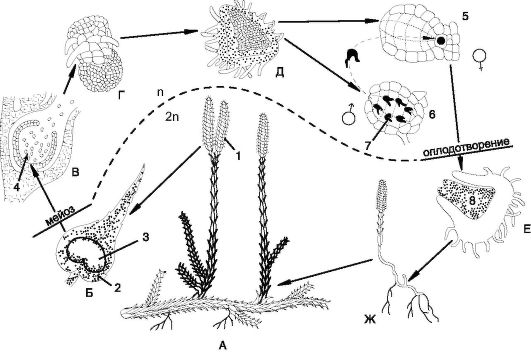 А-1 -Б--2 -3 -В -4  -Г -Д -5 -6 -Е -Ж -Описание жизненного циклаОписание жизненного циклаРусское название:Латинское название:Русское название:Латинское название: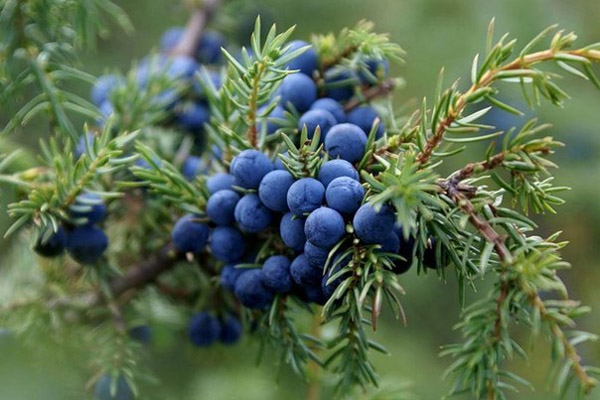 Систематическая принадлежность:Применение:№ вопросаправильный ответ№ вопросаправильный ответ1122113324315236137258149341051№ вопросаправильный ответ№ вопросаправильный ответ121122212132133451445315162163711718318393193102201№ вопросаправильный ответ№ вопросаправильный ответ111142112134133431425215262161721748318291192104201№ вопросаправильный ответ№ вопросаправильный ответ121122112131131431445215261162711738218393193104204Название растенияЛисторасположение (если есть стебель)Лист простой (с цельной или вырезной пластинкой) или сложный Название простого листа с вырезной пластинкой по форме и степени расчленения (лопастной, разделенный, рассеченный) или сложного листа по расположению листочков(перистый, пальчатый или тройчатый)Форма листовой пластинкиКрай пластинкиВерхушка пластинкиОснование пластинкиЖилкованиеЧерешок (имеется, отсутствует, влагалище)Прилистники (имеются, отсутствуют, раструб)Рисунок листа№Семейство СемействоСемействомаковыеяснотковыелилейные1 Тип симметрии цветка2Обоеполый или раздельнополый (мужской или женский)3Околоцветник простой или двойной4Чашечка (раздельно- или сростнолистная), количество листочков5Венчик (свободно- или спайнолепестный), количество лепестков6Андроцей (количество, срастание)7Тип гинецея8Положение завязи9Формула цветка10Диаграмма цветкаПризнаки соцветийНазвания соцветийНазвания соцветийНазвания соцветийПризнаки соцветийботриоидное или цимоидное простое или сложноеЦветки сидячие или на цветоножках Ось соцветия утолщена или нетСхема соцветия, примеры растенийНазвание плодаКонсистенция околоплодника (сухой или сочный).Консистенция экзокарпия, мезокарпия и эндокарпия для сочного плода (кожистый, мясистый, деревянистый и т.д.).Вскрывается или нет (для сухих плодов).Количество гнезд в плоде.Количество семян в плоде (одно или много).Срастаемость семени с околоплодником (срастается всей поверхностью или лежит свободно) – для сухих плодов.Количество плодолистиковТип плода по морфогенетической  классификацииПримеры растений№ вопросаправильный ответ№ вопросаправильный ответ16114221263213241341425145151466216123731718418391194102204№ вопросаправильный ответ№ вопросаправильный ответ1311421251233213246451412355515364163741718418291192102201№ вопросаправильный ответ№ вопросаправильный ответ12112241223313441351425515464164731718218592193102203№ вопросаправильный ответ№ вопросаправильный ответ131142612438135431425415161165741738118191193104202№ вопросаправильный ответ№ вопросаправильный ответ11112424122311354214352155634616672173841819419510256203№ вопросаправильный ответ№ вопросаправильный ответ121112112133131441425315365164711748318294191102203  Русское название семейства Латинское название семейства Жизненные формыЛистья Соцветие Цветок (описание и формула)Плоды: Лекарственные виды (русское и латинское название, применение)1.2.3.4.5.№ вопросаправильный ответ№ вопросаправильный ответ121142212131132441435415165162721718218191193101201№ вопросаправильный ответ№ вопросаправильный ответ121112112131131441415215364162731718318194193104203№ вопросаправильный ответ№ вопросаправильный ответ121152112332133431425215363161731748118194193102204№ вопросаправильный ответ№ вопросаправильный ответ1211421123,4,531131,2,6411425415163162711738318593194104201№ вопросаправильный ответ№ вопросаправильный ответ111152212435133411435415562162741728218293194104201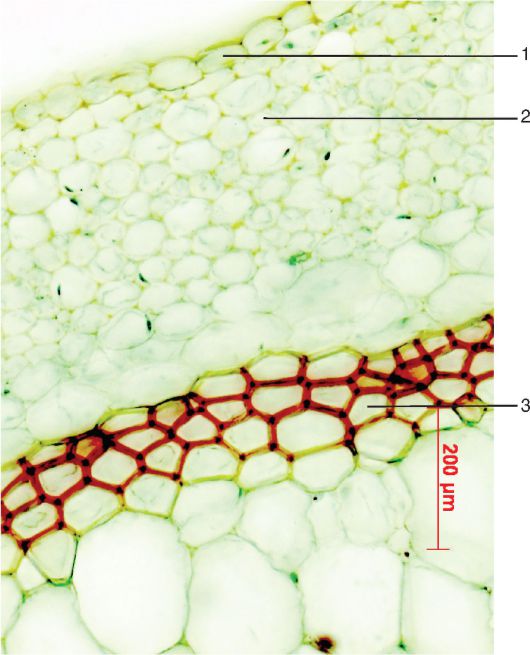 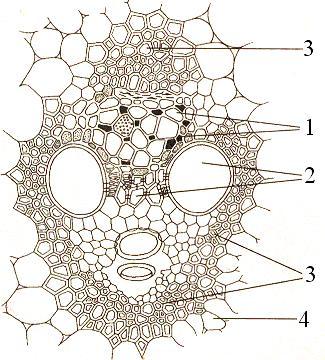 1234№ вопросаправильный ответ№ вопросаправильный ответ121132112134131421435115263161741728518495192102201№ вопросаправильный ответ№ вопросаправильный ответ121152212234131411415215261161721718218193192101203№ вопросаправильный ответ№ вопросаправильный ответ111122112331132421445515363162711738218292191104201№ вопросаправильный ответ№ вопросаправильный ответ121142212531133441445115263164711718218391193101201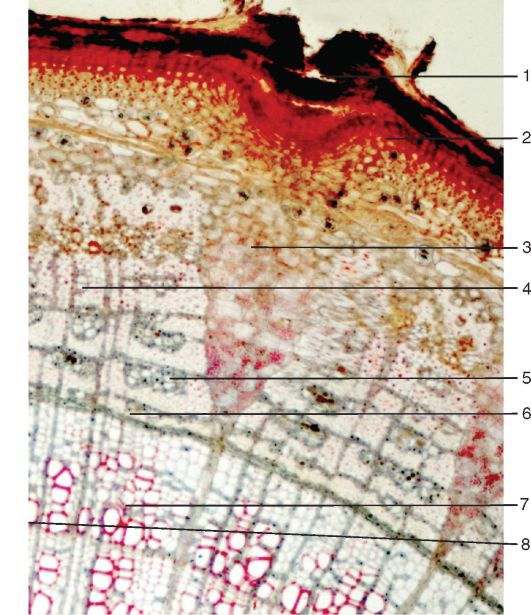 Орган12345678Орган1234567810Орган12345678910111213123456789Форма контроля Критерии оцениванияКонтрольная работаОценкой "ОТЛИЧНО" оценивается ответ, который показывает прочные знания основных вопросов изучаемого материала, отличается глубиной и полнотой раскрытия темы; владение терминологическим аппаратом; умение объяснять сущность явлений, процессов, событий, делать выводы и обобщения, давать аргументированные ответы, приводить примеры; свободное владение монологической речью, логичность и последовательность ответа.Контрольная работаОценкой "ХОРОШО" оценивается ответ, обнаруживающий прочные знания основных вопросов изучаемого материла, отличается глубиной и полнотой раскрытия темы; владение терминологическим аппаратом; умение объяснять сущность явлений, процессов, событий, делать выводы и обобщения, давать аргументированные ответы, приводить примеры; свободное владение монологической речью, логичность и последовательность ответа. Однако допускается одна - две неточности в ответе.Контрольная работаОценкой "УДОВЛЕТВОРИТЕЛЬНО" оценивается ответ, свидетельствующий в основном о знании изучаемого материала, отличающийся недостаточной глубиной и полнотой раскрытия темы; знанием основных вопросов теории; слабо сформированными навыками анализа явлений, процессов, недостаточным умением давать аргументированные ответы и приводить примеры; недостаточно свободным владением монологической речью, логичностью и последовательностью ответа. Допускается несколько ошибок в содержании ответа.Контрольная работаОценкой "НЕУДОВЛЕТВОРИТЕЛЬНО" оценивается ответ, обнаруживающий незнание изучаемого материла, отличающийся неглубоким раскрытием темы; незнанием основных вопросов теории, несформированными навыками анализа явлений, процессов; неумением давать аргументированные ответы, слабым владением монологической речью, отсутствием логичности и последовательности. Допускаются серьезные ошибки в содержании ответа.тестированиеОценка «ОТЛИЧНО» выставляется при условии 86-100% правильных ответовтестированиеОценка «ХОРОШО» выставляется при условии 71-85% правильных ответовтестированиеОценка «УДОВЛЕТВОРИТЕЛЬНО» выставляется при условии 56-70% правильных ответовтестированиеОценка «НЕУДОВЛЕТВОРИТЕЛЬНО» выставляется при условии 55% и меньше правильных ответов.РэСредняя оценкаРэСредняя оценкаРэСредняя оценка155,0 - 4,8124,1 – 3,993,2 – 3,0144,7 – 4,5113,8 – 3,682,9 – 2,7134,4 – 4,2 103,5 – 3,372,6 – 2,5дисциплинарный рейтинг по БРСоценка по дисциплине (модулю)оценка по дисциплине (модулю)дисциплинарный рейтинг по БРСэкзамен, дифференцированный зачетзачет85 – 100 баллов5 (отлично)зачтено65 – 84 баллов4 (хорошо)зачтено43 – 64 баллов3 (удовлетворительно)зачтено42 и менее баллов2 (неудовлетворительно)не зачтеноКрапива двудомная (Urtica dioica L.)Кирказон обыкновенный (Aristolochia clematitis L.)Горец птичий  (Polygonum aviculare L.) Щавель конский  (Rumex confertus Willd)     Пастушья сумка (Capsella bursa-pastoris)       Икотник серо-зеленый (Berteroa incana)  Чистотел большой (Chelidonium majus L.)          Солодка голая (Glycyrrhiza glabra L.)         Клевер гибридный (Trifolium hybridum L.)    Донник лекарственный (Melilotus officinalis L.)       Синеголовник плоский (Eryngium  planum L.)      Белена черная (Hyoscyamus niger L.)  Паслен черный (Solanum nigrum  L.)                       Подорожник большой (Plantago major L.)                Пустырник пятилопастной (Leonurus guinguelobatus L.) Душица обыкновенная (Origanum vulgare L.)       Чабрец обыкновенный (Thymus serpyllum L.)    Мелисса лекарственная (Melissa oficinalis L.)    Тысячелистник благородный (Achillea nobilis L.)      Полынь горькая (Artemisia absinthium L.)            Пижма обыкновенная (Tanacetum vulgare L.)  Девясил высокий (Inula helenium L.)                        Одуванчик лекарственный (Taraxacum officinale)     Мать-и-мачеха обыкновенная (Tussilago farfara L.)               Цикорий обыкновенный (Cichorium inthybus)     Календула  лекарственная (Calendula officinalis L.)                             Валериана  лекарственная (Valeriana officinalis L.)                                Береза повислая (Betula pendula)                           Ольха черная (Alnus glutinosa)                              Адонис весенний, горицвет (Adonis vernalis L.)            Живокость полевая (Delphinium consolida L.)   Прострел раскрытый, сон-трава (Pulsatilla patens)  Дуб обыкновенный (Quercus robur L.)          Конопля сорная (Сannabis ruderalis L.)      Хмель обыкновенный (Humulus lupulus L.)           Ландыш майский (Convallaria majalis)              Зверобой продырявленный (Hypericum  perforatum) Пырей ползучий (Elytrigia repens) Кровохлебка лекарственная  (Sanguisorba officinalis                Боярышник кроваво-красный (Crataegus sanguinea.)                                                                            Земляника лесная  (Fragaria vesca L.)  Синяк обыкновенный (Echium vulgare)             Льнянка обыкновенная (Linaria vulgaris)          Гвоздика-травянка (Dianthus deltoids) Тюльпан Шренка (Tulipa Schrenkii) Сем. Крапивные (Urticaceae)Сем. Кирказоновые Aristolochiaceae)Сем. Гречишные  (Polygonaceae)Сем. Гречишные  (Polygonaceae)Сем. Крестоцветные  (Brassicaceae)Сем. Крестоцветные   (Brassicaceae)Сем. Маковые (Papaveraceae)Сем. Бобовые (Fabaceae)Сем. Бобовые (Fabaceae)Сем. Бобовые (Fabaceae)Сем. Зонтичные (Apiaceae)Сем. Пасленовые (Solanaceae)Сем. Пасленовые (Solanaceae)Сем. Подорожниковые (Plantaginaceae)                                                                                                                                              Сем. Губоцветные (Labiatae)      Сем. Губоцветные (Labiatae)  Сем. Губоцветные (Labiatae)    Сем. Губоцветные (Labiatae)      Cем. Сложноцветные (Compositae)Cем. Сложноцветные (Compositae)Cем. Сложноцветные (Compositae)Cем. Сложноцветные (Compositae)Cем. Сложноцветные (Compositae)Cем. Сложноцветные (Compositae)Cем. Сложноцветные (Compositae)Cем. Сложноцветные (Compositae)Сем. Валериановые (Valerianaceae)Сем. Березовые (Betulaceae)Сем. Березовые (Betulaceae)Сем. Лютиковые (Ranunculaceae)Сем. Лютиковые (Ranunculaceae)Сем. Лютиковые (Ranunculaceae)Сем. Буковые (Fagaceae)Сем. Коноплевые (Cannabinaceae)Сем. Коноплевые (Cannabinaceae)Сем. Ландышевые (Convallariaceae)                       Сем. Зверобойные  (Hypericaceae)                                                                                                                                                                                  Сем. Злаки (Poaceae)Сем. Розоцветные (Rosaceae)Сем. Розоцветные (Rosaceae)Сем. Розоцветные (Rosaceae)    Сем. Бурачниковые (Boraginaceae)Сем. Норичниковые (Scrophulariaceae)Сем. Гвоздичные (Caryophyllaceae)Сем. Лилейные (Liliaceae)ФЕДЕРАЛЬНОЕ ГОСУДАРСТВЕННОЕ БЮДЖЕТНОЕ ОБРАЗОВАТЕЛЬНОЕ УЧРЕЖДЕНИЕ ВЫСШЕГО ОБРАЗОВАНИЯ«ОРЕНБУРГСКИЙ ГОСУДАРСТВЕННЫЙ МЕДИЦИНСКИЙ УНИВЕРСИТЕТ»  МИНИСТЕРСТВА ЗДРАВООХРАНЕНИЯ РОССИЙСКОЙ ФЕДЕРАЦИИкафедра биологииНаправление подготовки: 33.05.01 ФармацияДисциплина: БотаникаЭКЗАМЕНАЦИОННЫЙ  БИЛЕТ № 1I. ВАРИАНТ НАБОРА ТЕСТОВЫХ ЗАДАНИЙ В ИС УНИВЕРСИТЕТА II. ТЕОРЕТИЧЕСКИЕ ВОПРОСЫСтроение стеблей древесных растений. Возрастные изменения в стеблях древесных растений. Хозяйственное использование древесины.Класс Хвойные: общая характеристика. Порядки сосновые   и кипарисовые: характеристика, представители, значение. Использование продуктов хвойных в медицине.Предмет географии растений. Учение об ареалах. Понятие о космополитах и эндемиках. Природа эндемизма. Формирование ареалов. Типы ареаловIII. ПРАКТИЧЕСКАЯ ЧАСТЬГербарийГербарный лист № 1 Зав. кафедрой биологии, д.б.н., профессор						                            Г.Н. Соловых2019 год№Проверяемая компетенцияДескрипторКонтрольно-оценочное средство (номер вопроса/практического задания)1ОПК-1: Способен использовать основные биологические, физико-химические, химические, математические методы для разработки, исследований и экспертизы лекарственных средств, изготовления лекарственных препаратов
Инд.ОПК1.1: Применение биологических, физико-химических, химических, математических методов в профессиональной сфере Знать:основные положения учения о клетке и растительных тканях; строение растительной клетки;характеристику тканей растений; диагностические признаки, используемые при определении сырьяанатомическое строение органов растений и его типыморфологию вегетативных и генеративных органов растенийхарактеристику и систематику основных отделов царства Растения: Риниофиты, Моховидные, Плауновидные, Хвощевидные, Папоротниковидные, Голосеменные  характеристику, систематику и основные направления эволюции отдела Покрытосеменныхвопросы № 1-1071ОПК-1: Способен использовать основные биологические, физико-химические, химические, математические методы для разработки, исследований и экспертизы лекарственных средств, изготовления лекарственных препаратов
Инд.ОПК1.1: Применение биологических, физико-химических, химических, математических методов в профессиональной сфереУметь: работать с микроскопом и бинокуляром; готовить временные препараты; определять ткани растений на микропрепаратах определять органы растений на микропрепаратахсоставлять морфологическое описание растенийопределять систематическую принадлежность растений.вопросы № 1-107гербарийВладеть навыками:морфологического описания растенийопределения систематической принадлежности растенийгербарий2УК-1: Способен осуществлять критический анализ проблемных ситуаций на основе системного подхода, вырабатывать стратегию действий
Инд.УК1.1: Применение системного анализа для разрешения проблемных ситуаций в профессиональной сфереЗнать: основные биологические закономерности развития растительного мираосновные признаки и систематику надцарства Прокариоты основные признаки и систематику царства Грибы, значение грибов в медицине и фармации основные признаки и систематику царства Протоктисты характеристику основных отделов водорослей, применение водорослей в медицине и фармации основные признаки и систематику царства Растения характеристику и систематику основных отделов царства Растения: Риниофиты, Моховидные, Плауновидные, Хвощевидные, Папоротниковидные, Голосеменные характеристику, систематику и основные направления эволюции отдела Покрытосеменных;основные положения учения о клетке и растительных тканях; строение растительной клетки; характеристику тканей растений; диагностические признаки, используемые при определении сырья; анатомическое строение органов растения и его типы; основные физиологические процессы, происходящие в растительном организмеосновы экологии и географии растений.вопросы № 1-1302УК-1: Способен осуществлять критический анализ проблемных ситуаций на основе системного подхода, вырабатывать стратегию действий
Инд.УК1.1: Применение системного анализа для разрешения проблемных ситуаций в профессиональной сфереУметь:Осуществлять системный анализ имеющихся данных, делать выводы и принимать решения.вопросы № 1-130гербарийВладетьМетодами системного анализавопросы № 1-130гербарий